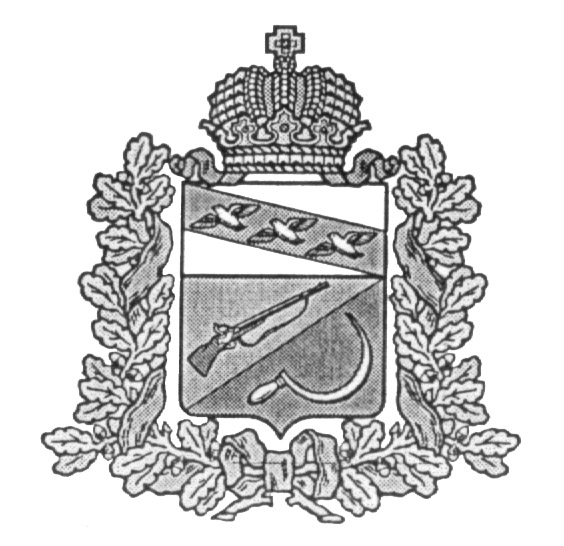 АДМИНИСТРАЦИЯОЗЕРСКОГО СЕЛЬСОВЕТАЩИГРОВСКОГО РАЙОНА КУРСКОЙ ОБЛАСТИПОСТАНОВЛЕНИЕот  «20» марта  . № 9Об утверждении положения«О закупке для обеспечениямуниципальных нужд Озерскогосельсовета Щигровского районаКурской области»   В соответствии с Федеральным законом от 5 апреля 2013г. №44 «О контрактной системе в сфере закупок товаров, работ, услуг для обеспечения государственных и муниципальных нужд» Администрация  Озерского сельсовета Щигровского района Курской области постановляет:1. Утвердить прилагаемое положение « О закупке  для обеспечения муниципальных нужд Озерского сельсовета Щигровского района» 2. Контроль за выполнением постановления оставляю за собой.3. Постановление вступает в силу после его обнародования.Глава Озерского сельсовета                             Ю. А. Бартенев    Приложение 1к постановлению Администрации                                                                           Озерского сельсовета                                                                           от 20.03.2014 г. № 9Положениео закупке для обеспечения муниципальных нужд Озерского сельсовета Щигровского района Курской области1. Общие положения1.1. Настоящее Положение о закупке (далее - Положение) для обеспечения муниципальных нужд Озерского сельсовета Щигровского района Курской области  (далее - Заказчик) с целью обеспечения эффективной закупочной деятельности Заказчика определяет порядок планирования закупок; обоснование потребностей Заказчика в закупках товаров, работ, услуг и обоснование начальной (максимальной) цены контракта по каждой закупке; условия выбора используемых процедур закупок, порядок проведения этих процедур; порядок выбора победителей, порядок выбора лучших предложений, порядок оформления принимаемых решений; порядок контроля за заключением и исполнением контрактов.1.2. Настоящее Положение разработано в соответствии с Гражданским кодексом Российской Федерации, Федеральным законом от 05.04.2013 N 44-ФЗ "О контрактной системе в сфере закупок товаров, работ, услуг для обеспечения государственных и муниципальных нужд" (далее - Закон о контрактной системе), Федеральным законом от 26.07.2006 N 135-ФЗ "О защите конкуренции" (далее - Закон о защите конкуренции) и иными действующими нормативно-правовыми актами Российской Федерации.1.3. Цели и принципы закупочной деятельности Заказчика.1.3.1. Цели закупочной деятельности.1.3.1.1. Основной целью деятельности по закупке товаров, работ, услуг (далее - закупочная деятельность) является своевременное и полное обеспечение потребности Заказчика в продукции требуемого качества с оптимальными условиями ее предоставления (цена, качество, надежность и др.).1.3.1.2. Другими целями закупочной деятельности являются повышение эффективности использования денежных средств, направляемых на закупки; предотвращение возможных злоупотреблений в сфере закупок.1.3.2. Принципы закупочной деятельности.Основными принципами осуществления закупок товаров, работ, услуг у Заказчика являются:- открытость при взаимодействии с поставщиками, которая реализуется в том числе через использование открытых конкурентных процедур как приоритетной формы закупок, а также через установление равных конкурентных возможностей для поставщиков, подрядчиков, исполнителей;- прозрачность осуществления закупок товаров, работ, услуг, которая реализуется в том числе через возможность мониторинга и контроля закупочной деятельности на любом ее этапе;- оптимальность осуществления закупок товаров, работ, услуг и результата, которая реализуется в том числе через применение наиболее подходящих для конкретной ситуации процедур, а также выбор технико-коммерческих предложений и контрагента по наилучшим совокупным значениям требуемых показателей (качество, условия поставки, выполнения работ, оказания услуг, цена и др.);- соблюдение интересов Заказчика в основе взаимоотношений с поставщиками, которое реализуется в том числе через установление в документации о закупках обоснованных требований к поставщикам, а также к закупаемым товарам, работам, услугам; поставщики должны представлять документы, подтверждающие соответствие предъявляемым требованиям.1.4. Методы и инструменты.1.4.1. Заказчик использует следующие методы и инструменты при организации закупочной деятельности:- создание условий для развития добросовестной конкуренции;- планирование закупочной деятельности;- учет особенностей закупаемых товаров, работ, услуг и иных объектов гражданских прав, рынков и ситуаций, в которых проводится закупка;- осуществление постоянного мониторинга и регулярного планового и при необходимости внепланового контроля закупочной деятельности;- ориентация на работу с квалифицированными поставщиками, подрядчиками, исполнителями;- повышение профессионализма и компетентности работников Заказчика в подготовке и принятии решений по закупкам;- широкое внедрение средств электронного документооборота на всех этапах реализации процесса осуществления закупок;- использование типовых форм и шаблонов проектов контрактов, документации о закупках и иных документов.1.5. Термины и определения.Осуществление закупки товаров, работ, услуг (также "закупочная деятельность") - совокупность процедур, осуществляемых Заказчиком в целях приобретения им товаров, работ, услуг, иных объектов гражданских прав на основе контрактов, в которых Заказчик является плательщиком и получателем товаров, работ, услуг, иных объектов гражданских прав.Определение поставщика, подрядчика, исполнителя (также "закупочная процедура") - процедура, результатом выполнения которой является определение контрагента для заключения контракта в целях приобретения Заказчиком товаров, работ, услуг, иных объектов гражданских прав.Контрактная служба - специальное структурное подразделение Заказчика, главной задачей которого является обеспечение надлежащей реализации процесса закупочной деятельности.Ведущий специалист контрактной службы - лицо, уполномоченное осуществлять действия, связанные с размещением информации по закупкам, плана закупок, плана-графика, итоговых протоколов на официальном сайте, а также непосредственно проведением закупки на электронной торговой площадке, в том числе проверкой Участников определений поставщиков, подрядчиков, исполнителей, подавших заявки.Закупающий сотрудник контрактной службы - работник Заказчика либо организатора закупки или иное привлеченное ими лицо, на которое возложены совершение каких-либо действий в процессе осуществления закупки и персональная ответственность за их исполнение (например - инициатор закупки, секретарь закупочной комиссии, эксперт, член закупочной комиссии и др.).Инициатор закупки - сотрудник контрактной службы, инициирующий проведение конкретной закупочной процедуры в соответствии с планом-графиком и обеспечивающий сопровождение такой процедуры закупки, что может включать в себя подготовку извещения о закупке, технического задания на закупку, иной документации, имеющей отношение к закупке.Руководитель инициатора закупки (руководитель контрактной службы Заказчика) - лицо, имеющее полномочия и несущее ответственность за расходование выделенных средств на приобретение товаров, работ, услуг и иных объектов гражданских прав по направлениям деятельности Заказчика. Руководитель инициатора закупки имеет право делегировать по своему усмотрению специалистам контрактной службы свои полномочия для выполнения функций, связанных с планированием, подготовкой, проведением и подведением итогов закупочных процедур.Закупочная комиссия (также конкурсная, аукционная, котировочная комиссия) - постоянно действующий коллегиальный орган, создаваемый соответствующим приказом руководителя Заказчика и действующий в соответствии с локальными нормативными актами.Организатор закупки (организатор) - юридическое лицо, непосредственно проводящее конкретную закупочную процедуру, - заказчик или иное юридическое лицо, которое на основе контракта с заказчиком от его имени и за его счет выполняет, организовывает и проводит закупочные процедуры (специализированная организация).Конкурентная процедура закупки - процедура закупки, предусматривающая сравнение между собой двух и более предложений потенциальных участников закупок товаров, работ, услуг (в рамках настоящего Положения - открытый конкурс, конкурс с ограниченным участием, двухэтапный конкурс, закрытый конкурс, закрытый конкурс с ограниченным участием, закрытый двухэтапный конкурс, аукцион в электронной форме (далее также - электронный аукцион), закрытый аукцион, запрос котировок, запрос предложений).Закупка у единственного поставщика - способ закупки, при котором Заказчик предлагает заключить контракт только одному поставщику, исполнителю, подрядчику.Официальный сайт - официальный сайт в информационно-телекоммуникационной сети Интернет для размещения информации об осуществлении закупок, товаров, услуг, определенный Законом о контрактной системе и имеющий адрес www.zakupki.gov.ru. На официальном сайте размещается следующая информация:- публикация извещений о начале процедур закупок;- информация о результатах закупок;- о формировании необходимой документации по закупкам;- иная информация по закупкам, предусмотренная законодательством РФ.Открытая форма закупки (открытая процедура закупки) - процедура конкурентной закупки, в которой может принять участие любое лицо.Продукция - товары, работы, услуги, иные объекты гражданских прав, приобретаемые Заказчиком. Под иными объектами гражданских прав понимаются имущественные права, интеллектуальная собственность и нематериальные блага.Процедура - последовательные действия, которые характеризуют промежуточные результаты в процессе выполнения той или иной работы.Участник закупки - любое юридическое лицо независимо от его организационно-правовой формы, формы собственности, места нахождения и места происхождения капитала или любое физическое лицо, в том числе зарегистрированное в качестве индивидуального предпринимателя.Электронный документ - электронное сообщение, подписанное усиленной электронной подписью и способное быть преобразованным средствами электронной торговой площадки в форму, пригодную для однозначного восприятия его содержания.Усиленная электронная подпись - реквизит электронного документа, предназначенный для защиты данного электронного документа от подделки, полученный в результате криптографического преобразования информации с использованием закрытого ключа электронной подписи и позволяющий идентифицировать владельца сертификата ключа подписи, а также установить отсутствие искажения информации в электронном документе.Эксперт, экспертная организация - обладающее специальными познаниями, опытом, квалификацией в области науки, техники, искусства или ремесла физическое лицо, в том числе индивидуальный предприниматель, либо юридическое лицо (работники юридического лица должны обладать специальными познаниями, опытом, квалификацией в области науки, техники, искусства или ремесла), которые осуществляют на основе договора деятельность по изучению и оценке предмета экспертизы, а также по подготовке экспертных заключений по поставленным заказчиком, участником закупки вопросам в случаях, предусмотренных Законом о контрактной системе.1.6. Организация управления закупочной деятельностью.Система локальных нормативных актов Заказчика по закупочной деятельности состоит из настоящего Положения, а также иных принятых в его развитие нормативных или методических документов, которые не должны противоречить настоящему Положению.1.7. Участники осуществления закупочной деятельности.1.7.1. Руководитель Заказчика.1.7.1.1. Руководитель Заказчика подписывает документы в части регулирования закупочной деятельности, в том числе:- по определению полномочий конкретных сотрудников контрактной службы в соответствии с занимаемой должностью;- по утверждению перечня и полномочий лиц, имеющих право подписи от имени Заказчика контрактов;- по утверждению персонального состава и порядка работы закупочной комиссии;- по утверждению всех иных документов, касающихся закупочной деятельности;- иные действия в соответствии с настоящим Положением.1.7.1.2. В связи с осуществлением закупочной деятельности утверждает основные принципы и подходы к организации закупочной деятельности Заказчика.1.7.1.3. Принимает решение об осуществлении закупки товаров, работ, услуг по представлению Инициатора закупки, а также, если это предусмотрено локальными нормативными актами Заказчика, делегирует данные полномочия своему заместителю (иным уполномоченным должностным лицам).1.7.1.4. Осуществляет контроль за закупочной деятельностью.1.7.2. Инициатор закупки.1.7.2.1. Инициатор закупки определяет наличие или отсутствие потребности в закупке с учетом положений плана-графика, требуемые характеристики закупаемой продукции, готовит проект закупочной документации и обеспечивает последующее заключение контракта с выбранным поставщиком, подрядчиком, исполнителем.1.7.2.2. Отвечает за соответствие условий и требований технического задания в закупочной документации действительным потребностям Заказчика и за правильность их определения в соответствии с требованиями Закона о контрактной системе и Закона о защите конкуренции.1.7.2.3. Права, обязанности и функции сотрудников контрактной службы, являющихся инициаторами закупки, определяются в соответствии с их должностными инструкциями, трудовыми договорами и (или) решениями руководителя Заказчика.1.7.3. Комиссия по осуществлению закупок.1.7.3.1. Для определения поставщиков (подрядчиков, исполнителей), за исключением осуществления закупки у единственного поставщика (подрядчика, исполнителя), заказчик создает комиссию по осуществлению закупок. Число членов конкурсной, аукционной или единой комиссии должно быть не менее чем пять человек, число членов котировочной комиссии, комиссии по рассмотрению заявок на участие в запросе предложений и окончательных предложений должно быть не менее чем три человека.1.7.3.2. Работа комиссии осуществляется на ее заседаниях. Заседание комиссии считается правомочным, если на нем присутствует не менее чем пятьдесят процентов от общего числа ее членов. Члены комиссии должны быть своевременно уведомлены председателем комиссии о месте, дате и времени проведения заседания комиссии. Принятие решения членами комиссии путем проведения заочного голосования, а также делегирование ими своих полномочий иным лицам не допускается.Решения комиссии принимаются простым большинством голосов от числа присутствующих на заседании членов. При равенстве голосов голос Председателя комиссии является решающим. При голосовании каждый член комиссии имеет один голос. Голосование осуществляется открыто.1.7.3.3. При проведении конкурсов для заключения контрактов на создание произведений литературы или искусства, исполнения (как результата интеллектуальной деятельности), на финансирование проката или показа национальных фильмов в состав конкурсных комиссий должны включаться лица творческих профессий в соответствующей области литературы или искусства. Число таких лиц должно составлять не менее чем пятьдесят процентов общего числа членов конкурсной комиссии.1.7.3.4. Членами комиссии не могут быть физические лица, которые были привлечены в качестве экспертов к проведению экспертной оценки конкурсной документации, заявок на участие в конкурсе, осуществляемой в ходе проведения предквалификационного отбора, оценки соответствия участников конкурса дополнительным требованиям, либо физические лица, лично заинтересованные в результатах определения поставщиков (подрядчиков, исполнителей), в том числе физические лица, подавшие заявки на участие в таком определении или состоящие в штате организаций, подавших данные заявки, либо физические лица, на которых способны оказать влияние участники закупки (в том числе физические лица, являющиеся участниками (акционерами) этих организаций, членами их органов управления, кредиторами указанных участников закупки), либо физические лица, состоящие в браке с руководителем участника закупки либо являющиеся близкими родственниками (родственниками по прямой восходящей и нисходящей линии (родителями и детьми, дедушкой, бабушкой и внуками), полнородными и неполнородными (имеющими общих отца или мать) братьями и сестрами), усыновителями руководителя или усыновленными руководителем участника закупки, а также непосредственно осуществляющие контроль в сфере закупок должностные лица контрольного органа в сфере закупок. В случае выявления в составе комиссии указанных лиц заказчик, принявший решение о создании комиссии, обязан незамедлительно заменить их другими физическими лицами, которые лично не заинтересованы в результатах определения поставщиков (подрядчиков, исполнителей) и на которых не способны оказывать влияние участники закупок, а также физическими лицами, которые не являются непосредственно осуществляющими контроль в сфере закупок должностными лицами контрольных органов в сфере закупок.1.7.3.5. Комиссия принимает все ключевые решения в рамках проведения конкурентных процедур, включая решения о допуске или отказе в допуске Участников закупки к участию в процедуре определения поставщика (подрядчика, исполнителя), о признании конкурентной процедуры несостоявшейся, о выборе лучшего предложения или выборе победителя в конкурентных процедурах.1.7.3.6. Решения, принимаемые комиссией, являются обязательными для исполнения.1.7.4. Закупающий сотрудник контрактной службы выполняет следующие функции:- согласовывает применение способа осуществления закупки или формы его проведения в случаях, установленных настоящим Положением;- согласовывает перечень Участников закрытых процедур;- уведомляет руководителя Заказчика о случаях отказа организации, выбранной в качестве победителя, либо организации, предложение которой признано лучшим по результатам закупочных процедур, от заключения контракта;- осуществляет согласование заключения контракта с единственным Участником в случае подачи единственной заявки от одного Участника закупочной процедуры;- иные функции, предусмотренные настоящим Положением.1.7.5. Сотрудники Заказчика, а также лица, участвующие в осуществлении закупочной деятельности, обязаны:- в пределах своей компетенции уметь пользоваться функционалом официального сайта www.zakupki.gov.ru;- немедленно докладывать руководству Заказчика о любых обстоятельствах, которые могут привести к негативным результатам для Заказчика, в том числе о тех, которые приведут к невозможности или нецелесообразности исполнения действий, предписанных локальными нормативными актами Заказчика по закупочной деятельности;- ставить в известность руководство Заказчика о любых обстоятельствах, которые не позволяют данному лицу беспристрастно, добросовестно, качественно или своевременно выполнять своих функции.1.7.6. Лицам, участвующим в осуществлении закупочной деятельности, запрещается:- координировать деятельность Участников закупки иначе, чем это разрешено либо предусмотрено действующим законодательством Российской Федерации, локальными нормативными актами Заказчика по закупочной деятельности, закупочной документацией;- получать какие-либо личные выгоды от осуществления закупки товаров, работ, услуг, за исключением официально установленного Заказчиком вознаграждения;- предоставлять кому бы то ни было любые сведения о ходе закупок и принимаемых решениях (проектах решений), кроме случаев, прямо предусмотренных действующим законодательством Российской Федерации, локальными нормативными актами Заказчика по закупочной деятельности, закупочной документацией;- вступать и (или) иметь с Участниками процедур закупок отношения, о которых неизвестно руководству Заказчика и которые не позволяют данному лицу беспристрастно, добросовестно, качественно или своевременно выполнять своих функции;- проводить не предусмотренные действующим законодательством Российской Федерации, локальными нормативными актами Заказчика по закупочной деятельности, закупочной документацией переговоры с Участниками процедур закупок.1.7.7. Организатор закупки.1.7.7.1. Заказчик по общему правилу выполняет функции организатора закупки самостоятельно, однако может на основе контракта привлечь специализированную организацию, возложив на нее функции организатора закупки.1.7.7.2. Специализированной организации могут передаваться любые из функций, предусмотренных настоящим Положением. Исключение составляют создание закупочной комиссии, определение начальной (максимальной) цены контракта, предмета и существенных условий контракта, определение условий проведения закупок и их изменение, согласование извещения и закупочной документации.1.7.7.3. В случае если Заказчик выполняет функции организатора закупки самостоятельно, выполнение всех действий и процедур, предусмотренных Положением для организатора, осуществляется Ведущим специалистом контрактной службы.1.7.7.4. Выбор специализированной организации осуществляется Заказчиком путем проведения закупочных процедур в соответствии с правилами настоящего Положения.1.7.7.5. Специализированная организация, проводящая закупочные процедуры для нужд Заказчика, не может являться участником проводимых ею закупочных процедур.1.7.7.6. Функции специализированной организации:- объявление и организация определенных контрактом со специализированной организацией закупочных процедур для нужд Заказчика;- осуществление действий, предусмотренных Законом о контрактной системе и настоящим Положением;- подготовка проекта извещения о проведении процедуры закупки;- подготовка закупочной документации (на основании полученных от Заказчика технических требований к закупаемой продукции и условиям ее поставки, а также формы предполагаемого контракта);- разработка проекта порядка оценки заявок Участников закупки;- размещение на официальном сайте извещения о проведении закупки товаров, работ, услуг;- разработка вспомогательных документов, которые могут потребоваться при осуществлении закупочных процедур;- организация экспертизы поступивших заявок Участников закупки;- организация проведения заседаний закупочной комиссии;- содействие подписанию договора между Участником, чье предложение признано лучшим, либо победителем закупочной процедуры и Заказчиком;- подготовка возражений на жалобы Участников закупки, предметом которых является обжалование действий, составляющих обязательства организатора закупки;- подготовка отчета о проведении закупочных процедур.1.8. Порядок привлечения экспертов.1.8.1. При проведении конкурсов в целях обеспечения экспертной оценки конкурсной документации, заявок на участие в конкурсах, осуществляемой в ходе проведения предквалификационного отбора участников конкурса, оценки соответствия участников конкурсов дополнительным требованиям, а также в иных случаях, предусмотренных Законом о контрактной системе, заказчик вправе привлекать экспертов, экспертные организации.1.8.2. Закупающий сотрудник контрактной службы или специализированная организация определяют экспертную организацию и перечень экспертов из числа ее сотрудников, которые должны будут провести экспертизу заявок Участников закупочной процедуры.1.8.3. В функции экспертов могут входить проверка заявок Участников на соответствие отборочным критериям, оценка и сопоставление предложений по оценочным показателям в соответствии с профилем эксперта. Конкретные задачи перед экспертами ставятся конкурсной комиссией.1.8.4. Каждый эксперт перед началом оценки заявок обязан подписать и передать конкурсной комиссии заявление о беспристрастности и заявление о допустимости своего участия в проведении экспертизы (в том числе об отсутствии оснований для недопуска к проведению экспертизы из-за нижеуказанных причин).1.8.5. К проведению экспертизы не могут быть допущены:1) физические лица:- являющиеся либо в течение менее чем двух лет, предшествующих дате проведения экспертизы, являвшиеся должностными лицами или работниками заказчика, осуществляющего проведение экспертизы, либо поставщика (подрядчика, исполнителя);- имеющие имущественные интересы в заключении контракта, в отношении которого проводится экспертиза;- являющиеся близкими родственниками (родственниками по прямой восходящей и нисходящей линии (родителями и детьми, дедушкой, бабушкой и внуками), полнородными и неполнородными (имеющими общих отца или мать) братьями и сестрами), усыновителями или усыновленными с руководителем заказчика, членами комиссии по осуществлению закупок, руководителем контрактной службы, контрактным управляющим, должностными лицами или работниками поставщика (подрядчика, исполнителя) либо состоящие с ними в браке;2) юридические лица, в которых заказчик или поставщик (подрядчик, исполнитель) имеет право распоряжаться более чем двадцатью процентами общего количества голосов, приходящихся на голосующие акции, либо более чем двадцатью процентами вкладов, долей, составляющих уставный или складочный капитал юридических лиц;3) физические лица или юридические лица в случае, если заказчик или поставщик (подрядчик, исполнитель) прямо и (или) косвенно (через третье лицо) может оказывать влияние на результат проводимой такими лицом или лицами экспертизы.1.8.6. В период рассмотрения и оценки заявок эксперты могут вступать в контакты с представителями Участников закупки только по поручению конкурсной комиссии или лица, имеющего право подписи соответствующего контракта. Если до начала или в процессе рассмотрения заявок у эксперта возникли обстоятельства, мешающие ему беспристрастно оценивать заявки, эксперт обязан незамедлительно доложить о таких фактах конкурсной комиссии.1.8.7. При необходимости закупающий сотрудник контрактной службы или специализированная организация обеспечивают подписание договоров с внешними экспертами. Такой договор заключается по общим правилам, установленным настоящим Положением, и должен содержать:- предмет предполагаемой экспертной оценки;- срок выполнения экспертной оценки;- стоимость услуг по договору, условия оплаты услуг;- порядок сдачи-приемки услуг по экспертной оценке и предоставления первичных бухгалтерских документов (актов, счетов, счетов-фактур);- применяемую для проведения экспертной оценки методику;- форму экспертного заключения и (или) сводного отчета, предоставляемых по результатам экспертной оценки;- полномочия внешнего эксперта в рамках проведения экспертной оценки (например, возможность взаимодействия внешнего эксперта со структурными подразделениями Заказчика и Участниками закупочных процедур; возможность ознакомления с необходимыми, в рамках проведения закупочных процедур, локальными нормативными актами Заказчика и проч.);- права и обязанности сторон;- требование о конфиденциальности, т.е. обязательство внешнего эксперта не разглашать какую-либо информацию, обладателем которой является Заказчик и относящуюся к услугам, оказанным экспертом в рамках контракта;- требование об обязательстве внешнего эксперта соблюдать и выполнять все нормы и требования настоящего Положения и иных локальных нормативных актов Заказчика в области закупочной деятельности;- обязательство эксперта немедленно доложить конкурсной комиссии о любых обстоятельствах, мешающих справедливо и беспристрастно провести экспертизу;- ответственность сторон;- срок действия контракта и условия прекращения его действия;- прочие условия и требования.1.8.8. В случае если для проведения экспертизы необходимы осуществление исследований, испытаний, выполнение работ, оказание услуг и в отношении лиц, их осуществляющих, в соответствии с законодательством Российской Федерации установлены обязательные требования (обязательная аккредитация, лицензирование, членство в саморегулируемых организациях), отбор экспертов, экспертных организаций для проведения такой экспертизы должен осуществляться из числа лиц, соответствующих указанным требованиям2. Порядок планирования закупок2.1. Основные положения порядка планирования.2.1.1. Планирование закупок - это формализация потребностей Заказчика в осуществлении конкретных закупок посредством формирования, утверждения и ведения планов закупок и планов-графиков.2.1.2. Планирование закупок Заказчиком может осуществляться в следующем порядке:- определение цели осуществления закупки и обоснование потребности в закупке;- определение наименования объекта и (или) наименования объектов закупки и описание таких объекта и (или) объектов закупки с учетом положений ст. 33 Закона о контрактной системе, а также объем закупаемых товаров, работ или услуг;- выбор способа закупки и формы ее проведения, определение необходимости и целесообразности применения выбранного способа для наиболее полной реализации цели осуществления закупки;- определение объема финансовых ресурсов, требуемых для осуществления закупки, обоснование начальной (максимальной) цены контракта.2.1.3. Требования к порядку формирования, утверждения и ведения планов закупок и планов-графиков для обеспечения нужд Заказчика устанавливаются Правительством Российской Федерации.2.1.4. План закупок формируется Заказчиком в соответствии с требованиями ст. 17 Закона о контрактной системе в процессе составления и рассмотрения проектов бюджетов бюджетной системы Российской Федерации с учетом положений бюджетного законодательства Российской Федерации и утверждается в течение десяти рабочих дней после доведения до Заказчика объема прав в денежном выражении на принятие и (или) исполнение обязательств в соответствии с бюджетным законодательством Российской Федерации.2.1.5. План-график разрабатывается ежегодно на один год и утверждается Заказчиком в течение десяти рабочих дней после получения им объема прав в денежном выражении на принятие и (или) исполнение обязательств или утверждения плана финансово-хозяйственной деятельности в соответствии с законодательством Российской Федерации.2.1.6. При планировании закупок, кроме сроков на подготовку документации процедуры закупки, сроков заключения и исполнения контрактов, должна учитываться нормативная или расчетная длительность технологического цикла выполнения работ, оказания услуг, производства и поставки оборудования.2.1.7. Заказчик должен заблаговременно планировать свои потребности в товарах, работах, услугах, иных объектах гражданских прав, необходимых для осуществления его функциональных обязанностей.2.2. Определение и обоснование потребности в закупке и формирование заявки.2.2.1. Обоснование закупки осуществляется Заказчиком при формировании плана закупок, плана-графика и заключается в установлении соответствия планируемой закупки целям осуществления закупок, предусмотренным ст. 13 Закона о контрактной системе, а также законодательству Российской Федерации и иным нормативным правовым актам об осуществлении закупок.2.2.2. Процесс закупки для целей настоящего Положения начинается с момента определения потребности в осуществлении закупки.2.2.3. Инициатор закупки осуществляет предварительное планирование закупки с учетом сроков прохождения процедур, в соответствии с настоящим Положением.2.2.4. Для проведения качественного планирования перед подготовкой заявки на проведение закупки проводится анализ рынка - рекомендуемый срок проведения - 2 (Два) рабочих дня.2.2.5. Основными целями, решаемыми при анализе рынка, являются:- определение наличия конкурентной среды среди поставщиков по требуемой номенклатуре продукции;- определение (уточнение) начальной (максимальной) цены контракта;- определение предпочтительного способа закупки;- уточнение, при необходимости, требований к продукции либо к поставщикам.2.2.6. Согласование и утверждение заявки на закупку производятся в соответствии с локальными нормативными актами Заказчика, в том числе исходя из его организационной структуры и порядка взаимодействия между различными отделами.2.2.7. При согласовании заявки на закупку Руководителем контрактной службы проверяется обоснованность потребности, правильность выбора способа закупки, наличие бюджета на закупку и прочие проверки, предусмотренные локальными нормативными актами Заказчика.2.2.8. По согласованию с Ведущим специалистом контрактной службы Инициатором закупки выбирается способ закупки.2.2.9. Заявка на закупку утверждается руководителем Заказчика. После утверждения заявки на закупку в порядке, установленном настоящим пунктом, она подлежит обязательному включению в план закупок.2.3. Определение и обоснование начальной (максимальной) цены контракта.2.3.1. Начальная (максимальная) цена контракта определяется и обосновывается Заказчиком посредством применения одного из следующих методов:- метод анализа рынка - заключается в установлении начальной (максимальной) цены контракта, цены контракта, заключаемого с единственным поставщиком (подрядчиком, исполнителем), на основании информации о рыночных ценах идентичных товаров, работ, услуг, планируемых к закупкам, или, при их отсутствии, однородных товаров, работ, услуг;- нормативный метод - заключается в расчете начальной (максимальной) цены контракта, цены контракта, заключаемого с единственным поставщиком (подрядчиком, исполнителем), на основе требований к закупаемым товарам, работам, услугам, установленных в соответствии со ст. 19 Закона о контрактной системе в случае, если такие требования предусматривают установление предельных цен товаров, работ, услуг;- тарифный метод - заключается в применении установленных тарифов (цен) на товары, работы, услуги для определения начальной (максимальной) цены контракта, если в соответствии с законодательством Российской Федерации цены закупаемых товаров, работ, услуг для обеспечения государственных и муниципальных нужд подлежат государственному регулированию или установлены муниципальными правовыми актами;- проектно-сметный метод - заключается в определении начальной (максимальной) цены контракта, цены контракта, заключаемого на строительство, реконструкцию, капитальный ремонт объекта капитального строительства, на основании проектной документации в соответствии с методиками и нормативами (государственными элементными сметными нормами) строительных работ и специальных строительных работ, утвержденными федеральным органом исполнительной власти, осуществляющим функции по выработке государственной политики и нормативно-правовому регулированию в сфере строительства;- затратный метод - используется в случае невозможности применения какого-либо из вышеперечисленных методов или в дополнение к иным методам. Данный метод заключается в определении начальной (максимальной) цены контракта, цены контракта, заключаемого с единственным поставщиком (подрядчиком, исполнителем), как суммы произведенных затрат и обычной для определенной сферы деятельности прибыли. При этом учитываются обычные в подобных случаях прямые и косвенные затраты на производство или приобретение и (или) реализацию товаров, работ, услуг, затраты на транспортировку, хранение, страхование и иные затраты.3. Случаи и  порядок внесения обеспеченийучастниками закупки3.1. Обеспечение заявок при проведении конкурсов и аукционов.3.1.1. При проведении конкурсов и аукционов устанавливается требование к обеспечению заявок, подаваемых Участниками закупок. При этом в конкурсной документации, документации об аукционе должны быть указаны размер обеспечения заявок и условия банковской гарантии с учетом ст. ст. 44 и 45 Закона о контрактной системе. Обеспечение заявки на участие в конкурсе или закрытом аукционе может предоставляться Участником закупки путем внесения денежных средств или банковской гарантией. Выбор способа обеспечения заявки на участие в конкурсе или закрытом аукционе осуществляется участником закупок.3.1.2. При проведении электронного аукциона в документации о закупке должно быть указано, что обеспечение заявки предоставляется только путем внесения денежных средств.3.1.3. Закупочная комиссия проверяет, чтобы банковская гарантия, выданная Участнику закупки банком для целей обеспечения заявки на участие в конкурсе или закрытом аукционе, соответствовала требованиям ст. 45 Закона о контрактной системе. Срок действия банковской гарантии, предоставленной в качестве обеспечения заявки, должен составлять не менее чем два месяца с даты окончания срока подачи заявок.3.1.4. Требование об обеспечении заявки на участие в определении поставщика (подрядчика, исполнителя) в равной мере относится ко всем участникам закупки.3.1.5. В случае если участником закупки в составе заявки представлены документы, подтверждающие внесение денежных средств в качестве обеспечения заявки на участие в определении поставщика (подрядчика, исполнителя), и до даты рассмотрения и оценки заявок денежные средства не поступили на счет, который указан в документации о закупке и на котором в соответствии с законодательством Российской Федерации учитываются операции со средствами, поступающими заказчику, закупочная комиссия отклоняет заявку такого Участника закупки на основании признания его не предоставившим обеспечение заявки. Это правило не применяется при проведении электронного аукциона.3.1.6. Денежные средства, внесенные в качестве обеспечения заявки на участие в процедуре закупки, возвращаются на счет участника закупки при проведении конкурса и закрытого аукциона в течение не более чем пяти рабочих дней с даты наступления одного из следующих случаев:- подписание протокола рассмотрения и оценки заявок на участие в конкурсе, протокола рассмотрения вторых частей заявок на участие в электронном аукционе, протокола закрытого аукциона. При этом возврат осуществляется в отношении денежных средств всех участников закупки, за исключением победителя определения поставщика (подрядчика, исполнителя), которому такие денежные средства возвращаются после заключения контракта;- отмена процедуры закупки;- отклонение заявки Участника закупки;- отзыв заявки Участником закупки до окончания срока подачи заявок;- получение заявки на участие в процедуре закупки после окончания срока подачи заявок;- отстранение Участника закупки от участия в процедуре закупки или отказ от заключения контракта с победителем процедуры закупки в соответствии с ч. 9 и 10 ст. 31 Закона о контрактной системе.3.1.7. Возврат банковской гарантии в вышеперечисленных случаях заказчиком предоставившему ее лицу или гаранту не осуществляется, взыскание по ней не производится.3.1.8. Возврат денежных средств, внесенных в качестве обеспечения заявок, не осуществляется или осуществляется уплата денежных сумм по банковской гарантии в следующих случаях:- уклонение или отказ Участника закупки заключить контракт;- непредоставление или предоставление с нарушением условий, установленных Законом о контрактной системе, до заключения контракта заказчику обеспечения исполнения контракта;- изменение или отзыв Участником закупки заявки на участие в процедуре закупки после истечения срока окончания подачи таких заявок.3.1.9. Размер обеспечения заявки должен составлять от 0,5% до 5% начальной (максимальной) цены контракта или, если при проведении аукционов начальная (максимальная) цена контракта не превышает три миллиона рублей, 1% начальной (максимальной) цены контракта.3.1.10. В случае если закупка осуществляется в соответствии со ст. ст. 28 - 30 Закона о контрактной системе и Участником закупки является учреждение или предприятие уголовно-исполнительной системы, организация инвалидов, субъект малого предпринимательства либо социально ориентированная некоммерческая организация, размер обеспечения заявки не может превышать 2% начальной (максимальной) цены контракта.3.2. Обеспечение исполнения контракта.3.2.1. В извещении об осуществлении закупки, документации о закупке, проекте контракта, приглашении принять участие в определении поставщика (подрядчика, исполнителя) закрытым способом устанавливается требование обеспечения исполнения контракта, за исключением осуществления закупок в случаях, предусмотренных п. п. 4, 5, 8, 9, 10, 13, 15, 17, 20 - 23, 26 - 28 ч. 1 ст. 93 Закона о контрактной системе. Требование обеспечения исполнения контракта может быть установлено в извещении об осуществлении закупки и (или) в проекте контракта.3.2.2. Исполнение контракта может обеспечиваться предоставлением банковской гарантии, выданной банком и соответствующей требованиям ст. 45 настоящего Федерального закона, или внесением денежных средств на указанный заказчиком счет, на котором в соответствии с законодательством Российской Федерации учитываются операции со средствами, поступающими заказчику. Способ обеспечения исполнения контракта определяется участником закупки, с которым заключается контракт, самостоятельно. Срок действия банковской гарантии должен превышать срок действия контракта не менее чем на один месяц.3.2.3. Контракт заключается после предоставления участником закупки, с которым заключается контракт, обеспечения исполнения контракта. Закупающий сотрудник контрактной службы должен проверить поступление денежных средств, внесенных в качестве обеспечения исполнения контракта, на расчетный счет заказчика либо проверить предоставленную банковскую гарантию на соответствие требованиям, установленным ст. 45 Закона о контрактной системе.3.2.4. В случае непредоставления участником закупки, с которым заключается контракт, обеспечения исполнения контракта в срок, установленный для заключения контракта, такой участник считается уклонившимся от заключения контракта. Данный факт должен быть оформлен решением руководителя заказчика, которое подготавливается специалистами контрактной службы.3.2.5. Размер обеспечения исполнения контракта должен составлять от 5 до 30% начальной (максимальной) цены контракта, указанной в извещении об осуществлении закупки. В случае если начальная (максимальная) цена контракта превышает пятьдесят миллионов рублей, должно быть установлено требование обеспечения исполнения контракта в размере от 10 до 30% начальной (максимальной) цены контракта, но не менее чем в размере аванса (если контрактом предусмотрена выплата аванса). В случае если аванс превышает 30% начальной (максимальной) цены контракта, размер обеспечения исполнения контракта устанавливается в размере аванса.3.2.6. Заказчик в ходе исполнения контракта обязан принять от поставщика (подрядчика, исполнителя) обеспечение исполнения контракта, уменьшенное на размер выполненных обязательств, предусмотренных контрактом, взамен ранее предоставленного обеспечения исполнения контракта. При этом может быть изменен способ обеспечения исполнения контракта.3.2.7. Государственные или муниципальные казенные учреждения, с которыми заключается контракт, не предоставляют обеспечение исполнения контракта.3.2.8. В случае осуществления закупки путем проведения конкурса и при наличии действия обстоятельств, предусмотренных ч. 9 ст. 54 Закона о контрактной системе, более 30 дней конкурс признается несостоявшимся и денежные средства, внесенные в качестве обеспечения исполнения контракта, возвращаются победителю конкурса в течение пяти рабочих дней с даты признания конкурса несостоявшимся. Осуществление контроля за сроками, установленными в настоящем пункте, и совершением необходимых действий возлагается на закупающего сотрудника контрактной службы.4. Порядок подготовки закупочных процедур4.1. Общие положения подготовки конкурентной закупочной процедуры.4.1.1. Подготовка к проведению конкурентной закупочной процедуры осуществляется Инициатором закупки совместно с Закупающим сотрудником контрактной службы.4.1.2. Инициатор закупки в соответствии с локальными нормативными актами Заказчика подготавливает и согласовывает с соответствующими службами:- предмет и существенные условия проекта контракта, право на заключение которого является предметом закупочной процедуры;- все необходимые функциональные, технические, качественные характеристики закупаемой продукции, иные требования к закупаемой продукции, требования к порядку подтверждения соответствия предлагаемой продукции установленным требованиям;- все необходимые требования к правоспособности, опыту работы, деловой репутации, наличию материально-технических, производственных, кадровых, финансовых, информационных ресурсов у Участников закупочной процедуры, наличию необходимых правомочий, а также требования к порядку подтверждения соответствия Участников закупочной процедуры установленным требованиям;- перечень, условия и сроки проведения закупочных процедур (в том числе предельный срок рассмотрения и оценки заявок), порядок оформления участия в закупочной процедуре, подготовки и подачи заявки на участие в закупочной процедуре, порядок выбора лучшего предложения либо победителя закупочной процедуры в соответствии с действующими локальными нормативными актами Заказчика;- иные необходимые требования и условия проведения закупочной процедуры.4.1.3. Организатор закупки готовит закупочную документацию путем объединения согласованных технического задания, проекта контракта, требований к Участникам закупочных процедур, процедурной части закупочной документации, публичной части порядка оценки и сопоставления заявок.4.1.4. По итогам подготовки должна быть разработана и утверждена руководителем Заказчика закупочная документация.4.2. Установление требований к закупаемым товарам, работам, услугам, иным объектам гражданских прав.4.2.1. Инициатор закупки по согласованию с Ведущим специалистом разрабатывает требования:- к результатам работ или услугам, порядку их выполнения;- к качеству, техническим и иным характеристикам товара, работ, услуг, иных объектов гражданских прав;- к срокам и этапам поставки товара, выполнения работ, оказания услуг; технологии и порядку выполнения работ или оказания услуг, включая сервисное обслуживание поставляемого товара, его сборку, ввод в эксплуатацию, обучение по эксплуатации товара;- к безопасности товара;- к функциональным характеристикам (потребительским свойствам) товара;- к размерам, упаковке, отгрузке товара;- к срокам его гарантийного обслуживания;- иные показатели, связанные с определением соответствия поставляемого товара, выполняемых работ, оказываемых услуг, иного объекта гражданских прав потребностям Заказчика.4.2.2. Установленные требования приводятся в форме технического задания или иного документа (документов), соответствующих проекту контракта и приложениям к нему.4.2.3. Устанавливаемые требования к продукции должны быть четкими, ясными, понятными, однозначными и полными. Требования к закупаемой продукции должны быть согласованы с требованиями к проекту контракта и с порядком выбора лучшего предложения либо победителя закупочной процедуры, прежде всего критериями выбора лучшего предложения либо победителя. Запрещается устанавливать необоснованные действительным потребностям Заказчика требования к продукции, которые ограничивают круг соответствующих товаров, работ, услуг или круг потенциальных Участников закупочной процедуры.4.2.4. При подготовке закупочной документации организатор закупки должен разделять обязательные требования (определяющие отборочные критерии) и желательные (определяющие критерии оценки). Обязательным требованием является такое, невыполнение которого может повлечь отклонение заявки соответствующего Участника закупочной процедуры. Желательным требованием является такое, невыполнение которого не может служить основанием для отклонения заявки, но учитывается при определении степени предпочтительности заявок при их оценке.4.2.5. Заказчик в целом ориентируется на приобретение качественных товаров, работ, услуг и иных объектов гражданских прав, отвечающих предъявляемым к ним требованиям назначения, имеющих необходимые потребительские свойства и технические характеристики, характеристики экологической и промышленной безопасности.4.2.6. Приобретаемые товары и оборудование должны быть новыми, не бывшими ранее в употреблении, должны быть произведены надежным производителем с положительной деловой репутацией. Подрядные работы должны выполняться квалифицированным персоналом с использованием современных технологий производства работ и управления проектами, с использованием современных и качественных материалов. Услуги должны оказываться квалифицированным персоналом с использованием современных методов, подходов, концепций, технологий.4.2.7. По решению Заказчика в закупочной документации могут содержаться указания на товарные знаки, знаки обслуживания, патенты, полезные модели, промышленные образцы, наименование места происхождения товара или наименование производителя с указанием слов "или эквивалент", за исключением случаев несовместимости товаров, на которых размещаются другие товарные знаки, и необходимости обеспечения взаимодействия таких товаров с товарами, используемыми Заказчиком. Эквивалентность товаров определяется в соответствии с требованиями и показателями, устанавливаемыми в закупочной документации в соответствии с требованиями Закона о контрактной системе.4.3. Установление требований к Участникам закупочной процедуры.4.3.1. Заказчик ориентируется на работу с правоспособными и квалифицированными поставщиками, подрядчиками, исполнителями, имеющими положительную деловую репутацию и необходимые ресурсные возможности для своевременного и успешного выполнения контракта.4.3.2. В закупочной документации Заказчик устанавливает обоснованные требования к опыту работы, наличию ресурсных (материально-технических, финансовых, кадровых и иных) возможностей, должной системе взаимодействия с контрагентами (поставщиками, субподрядчиками, соисполнителями), также обязательными требованиями являются следующие:- соответствие Участников закупочной процедуры требованиям, устанавливаемым в соответствии с законодательством Российской Федерации к лицам, осуществляющим поставки товаров, выполнение работ, оказание услуг, являющихся предметом закупки, в том числе - обладание необходимыми лицензиями или свидетельствами о допуске на поставку товаров, выполнение работ или оказание услуг в соответствии с действующим законодательством Российской Федерации и если такие товары, работы, услуги приобретаются в рамках заключаемого контракта;- непроведение ликвидации Участника закупочной процедуры - юридического лица и отсутствие решения арбитражного суда о признании Участника закупочной процедуры - юридического лица, индивидуального предпринимателя банкротом и об открытии конкурсного производства;- неприостановление деятельности Участника закупочной процедуры в порядке, предусмотренном Кодексом Российской Федерации об административных правонарушениях, на день подачи заявки на участие в закупке;- отсутствие у Участника закупочной процедуры задолженности по начисленным налогам, сборам и иным обязательным платежам в бюджеты любого уровня или государственные внебюджетные фонды за прошедший календарный год, размер которой превышает двадцать пять процентов балансовой стоимости активов Участника закупочной процедуры по данным бухгалтерской отчетности за последний завершенный отчетный период; Участник закупочной процедуры считается соответствующим установленному требованию в случае, если он обжалует наличие указанной задолженности в соответствии с законодательством Российской Федерации и решение по такой жалобе на день рассмотрения заявки на участие в процедуре закупки не принято;- отсутствие сведений об Участниках закупочной процедуры в реестре недобросовестных поставщиков, предусмотренном ст. 104 Закона о контрактной системе.4.3.3. В документации о закупках Заказчик устанавливает также требования к документам, подтверждающим соответствие установленным требованиям и порядку подтверждения такого соответствия.4.3.4. Не допускается предъявлять к Участникам закупочной процедуры требования, которые не указаны в документации о закупке. Требования, предъявляемые к Участникам закупочной процедуры, применяются в равной степени ко всем Участникам закупочной процедуры.4.4. Подготовка порядка оценки и сопоставления заявок.4.4.1. Организатор закупки готовит порядок оценки и сопоставления заявок при проведении соответствующих закупок с учетом локальных нормативных актов Заказчика, закупочной документации.4.4.2. Каждому обязательному требованию должен быть поставлен в соответствие критерий отбора, а каждому пожеланию Заказчика - критерий оценки.4.4.3. Допускаются следующие виды отбора:- соответствие заявки (предложения) по своему составу, содержанию, оформлению, описанию предлагаемой продукции требованиям документации о закупке по существу;- достоверность сведений и действительности документов, приведенных в заявке (предложении);- соответствие Участника закупочной процедуры требованиям, установленным документацией о закупке;- соответствие предлагаемой Участником закупочной процедуры продукции и контрактных условий требованиям документации о закупке;- предоставление Участником закупочной процедуры требуемого обеспечения заявки (предложения).4.4.4. Не допускается установление неизмеряемых требований к Участникам закупочной процедуры.4.4.5. Критерии оценки в конкурсе, запросе предложений могут быть из числа следующих:а) цена контракта, цена единицы продукции;б) срок поставки продукции;в) функциональные характеристики (потребительские свойства) или качественные характеристики товара;г) качество технического предложения Участника закупки при закупках работ, услуг;д) квалификация Участника закупки, а также его субподрядчиков (поставщиков, соисполнителей) (если предусмотрено их привлечение), в том числе:- обеспеченность материально-техническими ресурсами (применяется при закупках любой продукции);- обеспеченность кадровыми ресурсами (применяется при закупках только работ или услуг);- опыт и репутация Участника закупки, его субподрядчиков (поставщиков, соисполнителей) (применяется при закупках любой продукции);- наличие действующей системы менеджмента качества;е) расходы на эксплуатацию и техническое обслуживание приобретаемой продукции;ж) срок предоставляемых гарантий качества продукции;з) объем предоставляемых гарантий качества продукции.4.4.6. Способы, порядок оценки, значимость критериев оценки устанавливаются Заказчиком непосредственно при проведении соответствующей закупки.4.4.7. Типовые правила оценки заявок могут быть установлены локальными нормативными актами Заказчика.5. Порядок проведения закупочных  процедур5.1. Конкурсные процедуры. Общие положения.5.1.1. Конкурс является разновидностью закупочных процедур, и под ним понимается способ определения поставщика (подрядчика, исполнителя), при котором победителем признается участник закупки, предложивший лучшие условия исполнения контракта. Конкурсные процедуры регулируются положениями ст. ст. 48 - 58 Закона о контрактной системе.5.1.2. Порядок проведения конкретного конкурса устанавливается в извещении о проведении данного конкурса и в конкурсной документации, подготовленных в соответствии с требованиями настоящего Положения и принятых в его развитие локальных нормативных актов Заказчика.5.1.3. Принятие решения об осуществлении закупки путем проведения конкурсных процедур осуществляется путем утверждения заявки на закупку в порядке, установленном настоящим Положением.5.1.4. Организатор закупки заблаговременно, с учетом соответствующей информации в плане закупок и плане-графике, готовит проект конкурсной документации.5.1.5. Сведения, содержащиеся в конкурсной документации, должны соответствовать сведениям, указанным в извещении о проведении данного конкурса.5.1.6. Конкурсная документация должна содержать:- наименование и описание объекта закупки и условий контракта в соответствии со ст. 33 Закона о контрактной системе, в том числе обоснование начальной (максимальной) цены контракта;- информацию о валюте, используемой для формирования цены контракта и расчетов с поставщиком (подрядчиком, исполнителем);- порядок применения официального курса иностранной валюты к рублю Российской Федерации, установленного Центральным банком Российской Федерации и используемого при оплате контракта;- предусмотренные ст. 51 Закона о контрактной системе требования к содержанию, в том числе к описанию предложения участника открытого конкурса, к форме, составу заявки на участие в открытом конкурсе и инструкцию по ее заполнению, при этом не допускается установление требований, влекущих за собой ограничение количества участников открытого конкурса или ограничение доступа к участию в открытом конкурсе;- информацию о возможности заказчика изменить условия контракта в соответствии с положениями настоящего Федерального закона;- информацию о возможности заказчика заключить контракты, указанные в ч. 10 ст. 34 Закона о контрактной системе, с несколькими участниками открытого конкурса на выполнение составляющих один лот двух и более научно-исследовательских работ в отношении одного предмета и с одними и теми же условиями контракта, указанными в конкурсной документации (далее - поисковая научно-исследовательская работа), с указанием количества указанных контрактов. В этом случае в качестве начальной (максимальной) цены контракта указывается начальная (максимальная) цена одного контракта. При этом начальная (максимальная) цена всех контрактов на выполнение поисковых научно-исследовательских работ является одинаковой и начальная (максимальная) цена лота равняется сумме начальных (максимальных) цен всех таких контрактов в отношении данного лота;- порядок и срок отзыва заявок на участие в открытом конкурсе, порядок возврата заявок на участие в открытом конкурсе (в том числе поступивших после окончания срока подачи этих заявок), порядок внесения изменений в эти заявки;- порядок предоставления участникам открытого конкурса разъяснений положений конкурсной документации, даты начала и окончания срока такого предоставления;- критерии оценки заявок на участие в открытом конкурсе, величины значимости этих критериев, порядок рассмотрения и оценки заявок на участие в открытом конкурсе в соответствии с настоящим Федеральным законом;- размер обеспечения заявки на участие в открытом конкурсе, а также условия банковской гарантии (в том числе срок ее действия);- размер и условия обеспечения исполнения контракта, в том числе каждого контракта в случаях, предусмотренных п. 6 ч. 1 ст. 50 Закона о контрактной системе, исходя из начальной (максимальной) цены лота пропорционально количеству указанных контрактов с учетом требований ч. 6 ст. 96 Закона о контрактной системе;- информацию о контрактной службе, контрактном управляющем, ответственных за заключение контракта, срок, в течение которого победитель открытого конкурса или иной его участник, с которым заключается контракт в соответствии с настоящим Федеральным законом, должен подписать контракт, условия признания победителя открытого конкурса или данного участника уклонившимися от заключения контракта;- информацию о возможности одностороннего отказа от исполнения контракта в соответствии с положениями ч. 8 - 26 ст. 95 Закона о контрактной системе.5.1.7. К конкурсной документации должен быть приложен проект контракта, который является неотъемлемой частью конкурсной документации.5.2. Открытый конкурс.5.2.1. Извещение о проведении открытого конкурса размещается организатором закупки в единой информационной системе не менее чем за двадцать дней до даты вскрытия конвертов с заявками на участие в открытом конкурсе или открытия доступа к поданным в форме электронных документов заявкам на участие в открытом конкурсе.5.2.2. Заказчик вправе принять решение о внесении изменений в извещение о проведении открытого конкурса не позднее чем за пять дней до даты окончания срока подачи заявок на участие в открытом конкурсе. В течение одного дня с даты принятия указанного решения такие изменения размещаются Ведущим специалистом или специализированной организацией в порядке, установленном для размещения извещения о проведении открытого конкурса. При этом указанные лица обеспечивают, чтобы срок подачи заявок на участие в открытом конкурсе был продлен таким образом, чтобы с даты размещения таких изменений до даты окончания срока подачи заявок на участие в открытом конкурсе этот срок составлял не менее чем десять рабочих дней, или, если в извещение о проведении открытого конкурса такие изменения вносятся в отношении конкретного лота, срок подачи заявок на участие в открытом конкурсе в отношении конкретного лота был продлен.5.2.3. При поступлении заявок от участников конкурса Инициатор закупки проверяет, чтобы они отвечали всем требованиям, указанным в ст. 51 Закона о контрактной системе.5.2.4. В срок, указанный в извещении об открытом конкурсе, конкурсная комиссия вскрывает конверты с заявками на участие в открытом конкурсе и/или открывает доступ к поданным в форме электронных документов заявкам на участие в открытом конкурсе после наступления срока, указанного в конкурсной документации в качестве срока подачи заявок на участие в конкурсе. Конверты с заявками на участие в открытом конкурсе вскрываются, открывается доступ к поданным в форме электронных документов заявкам на участие в открытом конкурсе публично во время, в месте, в порядке и в соответствии с процедурами, которые указаны в конкурсной документации. Вскрытие всех поступивших конвертов с заявками на участие в открытом конкурсе и открытие доступа к поданным в форме электронных документов заявкам на участие в таком конкурсе осуществляются конкурсной комиссией в один день.5.2.5. Непосредственно перед вскрытием конвертов с заявками на участие в открытом конкурсе и (или) открытием доступа к поданным в форме электронных документов заявкам на участие в открытом конкурсе или в случае проведения открытого конкурса по нескольким лотам перед вскрытием таких конвертов и (или) открытием доступа к поданным в форме электронных документов в отношении каждого лота заявкам на участие в открытом конкурсе конкурсная комиссия объявляет участникам конкурса, присутствующим при вскрытии таких конвертов и (или) открытии указанного доступа, о возможности подачи заявок на участие в открытом конкурсе, изменения или отзыва поданных заявок на участие в открытом конкурсе до вскрытия таких конвертов и (или) открытия указанного доступа. При этом конкурсная комиссия объявляет последствия подачи двух и более заявок на участие в открытом конкурсе одним участником конкурса.5.2.6. Конкурсная комиссия обеспечивает осуществление аудиозаписи вскрытия конвертов с заявками на участие в открытом конкурсе и (или) открытия доступа к поданным в форме электронных документов заявкам на участие в открытом конкурсе.Конкурсная комиссия производит рассмотрение и оценку заявок на участие в конкурсе в течение двадцати дней с даты вскрытия конвертов с такими заявками и (или) открытия доступа к поданным в форме электронных документов заявкам на участие в конкурсе.5.2.7. Конкурсная комиссия отклоняет заявку на участие в конкурсе, если Участник конкурса, подавший ее, не соответствует требованиям к Участнику конкурса, указанным в конкурсной документации, или такая заявка признана не соответствующей требованиям, указанным в конкурсной документации.5.2.8. Результаты рассмотрения заявок на участие в конкурсе фиксируются в протоколе рассмотрения и оценки заявок на участие в конкурсе, который должен быть составлен одним из членов Конкурсной комиссии.5.2.9. На основании результатов оценки заявок на участие в конкурсе конкурсная комиссия присваивает каждой заявке на участие в конкурсе порядковый номер в порядке уменьшения степени выгодности содержащихся в них условий исполнения контракта. Заявке на участие в конкурсе, в которой содержатся лучшие условия исполнения контракта, присваивается первый номер.5.2.10. Победителем конкурса признается Участник конкурса, который предложил лучшие условия исполнения контракта на основе критериев, указанных в конкурсной документации, и заявке на участие в конкурсе которого присвоен первый номер.5.2.11. Результаты рассмотрения и оценки заявок на участие в конкурсе фиксируются Конкурсной комиссией в протоколе рассмотрения и оценки таких заявок, в котором должна содержаться следующая информация:- место, дата, время проведения рассмотрения и оценки таких заявок;- информация об Участниках конкурса, заявки на участие в конкурсе которых были рассмотрены;- информация об участниках конкурса, заявки на участие в конкурсе которых были отклонены, с указанием причин их отклонения, в том числе положений Закона о контрактной системе и положений конкурсной документации, которым не соответствуют такие заявки, предложений, содержащихся в заявках на участие в конкурсе и не соответствующих требованиям конкурсной документации;- решение каждого члена комиссии об отклонении заявок на участие в конкурсе;- порядок оценки заявок на участие в конкурсе;- присвоенные заявкам на участие в конкурсе значения по каждому из предусмотренных критериев оценки заявок на участие в конкурсе;- принятое на основании результатов оценки заявок на участие в конкурсе решение о присвоении таким заявкам порядковых номеров;- наименования (для юридических лиц), фамилии, имена, отчества (при наличии) (для физических лиц), почтовые адреса участников конкурса, заявкам на участие в конкурсе которых присвоены первый и второй номера.5.2.12. Протокол рассмотрения и оценки заявок на участие в конкурсе, а также протокол рассмотрения единственной заявки на участие в конкурсе составляются в двух экземплярах, которые подписываются всеми присутствующими членами конкурсной комиссии. К этим протоколам прилагаются содержащиеся в заявках на участие в конкурсе предложения участников конкурса о цене единицы товара, работы или услуги, стране происхождения и производителе товара. Один экземпляр каждого из этих протоколов хранится у заказчика, другой экземпляр в течение трех рабочих дней с даты его подписания направляется победителю конкурса или участнику конкурса, подавшему единственную заявку на участие в конкурсе, с приложением проекта контракта, который составляется путем включения в данный проект условий контракта, предложенных победителем конкурса или участником конкурса, подавшим единственную заявку на участие в конкурсе. Протокол рассмотрения и оценки заявок на участие в конкурсе, протокол рассмотрения единственной заявки на участие в конкурсе с указанными приложениями размещаются ведущим специалистом контрактной службы или специализированной организацией в единой информационной системе не позднее рабочего дня, следующего за датой подписания указанных протоколов.5.2.13. По результатам конкурса контракт заключается на условиях, указанных в заявке на участие в конкурсе, поданной Участником конкурса, с которым заключается контракт, и в конкурсной документации. При заключении контракта его цена не может превышать начальную (максимальную) цену контракта, указанную в извещении о проведении конкурса.5.2.14. Контракт заключается не ранее чем через десять дней и не позднее чем через двадцать дней с даты размещения в единой информационной системе протокола рассмотрения и оценки заявок на участие в конкурсе или при проведении закрытого конкурса с даты подписания такого протокола. При этом контракт заключается только после предоставления Участником конкурса обеспечения исполнения контракта в соответствии с требованиями ст. 44 Закона о контрактной системе.5.2.15. Ведущий специалист контрактной службы или специализированная организация обеспечивают передачу проекта контракта (без подписи заказчика) победителю конкурса в указанные сроки и получение от него подписанного контракта в необходимом количестве экземпляров. В случае если победителем конкурса не подписан контракт в установленные Законом о контрактной системе сроки или не предоставлено обеспечение исполнения контракта, указанные в настоящем пункте лица незамедлительно сообщают об этом руководителю Заказчика.5.3. Конкурс с ограниченным участием.5.3.1. Под конкурсом с ограниченным участием понимается конкурс, при котором информация о закупке сообщается заказчиком неограниченному кругу лиц путем размещения в единой информационной системе извещения о проведении такого конкурса и конкурсной документации, к участникам закупки предъявляются единые требования и дополнительные требования и победитель такого конкурса определяется из числа участников закупки, прошедших предквалификационный отбор.5.3.2. Проведение конкурса с ограниченным участием применяется в случае, если поставки товаров, выполнение работ, оказание услуг по причине их технической и (или) технологической сложности, инновационного, высокотехнологичного или специализированного характера способны осуществить только поставщики (подрядчики, исполнители), имеющие необходимый уровень квалификации.5.3.3. Перечень случаев и (или) порядок отнесения товаров, работ, услуг к товарам, работам, услугам, которые по причине их технической и (или) технологической сложности, инновационного, высокотехнологичного или специализированного характера способны поставить, выполнить, оказать только поставщики (подрядчики, исполнители), имеющие необходимый уровень квалификации, устанавливаются Правительством Российской Федерации.5.3.4. При проведении конкурса с ограниченным участием применяются положения Закона о контрактной системе и настоящего Положения о проведении открытого конкурса с учетом нижеприведенных особенностей.5.3.5. В отношении участников конкурса с ограниченным участием предъявляются дополнительные требования в соответствии с ч. 2 ст. 31 Закона о контрактной системе, к которым относятся:- наличие финансовых ресурсов для исполнения контракта;- наличие на праве собственности или ином законном основании оборудования и других материальных ресурсов для исполнения контракта;- наличие опыта работы, связанного с предметом контракта, и деловой репутации;- наличие необходимого количества специалистов и иных работников определенного уровня квалификации для исполнения контракта.При этом дополнительные требования применяются для осуществления предквалификационного отбора и не могут использоваться в качестве критерия оценки заявок на участие в конкурсе с ограниченным участием.5.3.6. Извещение о проведении конкурса с ограниченным участием и конкурсная документация должны содержать указание на установленные дополнительные требования к участникам закупки.5.3.7. В течение не более чем десяти рабочих дней с даты вскрытия конвертов с заявками на участие в конкурсе с ограниченным участием и (или) даты открытия доступа к поданным в форме электронных документов заявкам на участие в таком конкурсе конкурсная комиссия проводит предквалификационный отбор для выявления Участников закупки, которые соответствуют обязательным и дополнительным требованиям.5.3.8. Результаты предквалификационного отбора с обоснованием принятых конкурсной комиссией решений, в том числе перечень Участников закупки, соответствующих установленным требованиям, фиксируются в протоколе предквалификационного отбора, который размещается ведущим специалистом контрактной службы или специализированной организацией в единой информационной системе в течение трех рабочих дней с даты подведения результатов предквалификационного отбора.5.3.9. В случае если по результатам предквалификационного отбора ни один Участник закупки не признан соответствующим установленным единым требованиям и дополнительным требованиям или только один участник закупки признан соответствующим установленным единым и дополнительным требованиям, конкурс с ограниченным участием признается несостоявшимся.5.3.10. Результаты рассмотрения заявок на участие в конкурсе с ограниченным участием фиксируются в протоколе рассмотрения и оценки заявок на участие в таком конкурсе, подлежащем размещению ведущим специалистом контрактной службы или специализированной организацией в единой информационной системе в течение десяти дней с даты подведения результатов предквалификационного отбора.5.4. Двухэтапный конкурс.5.4.1. Под двухэтапным конкурсом понимается конкурс, при котором информация о закупке сообщается заказчиком неограниченному кругу лиц путем размещения в единой информационной системе извещения о проведении такого конкурса и конкурсной документации, к участникам закупки предъявляются единые требования либо единые требования и дополнительные требования и победителем такого конкурса признается участник двухэтапного конкурса, принявший участие в проведении обоих этапов такого конкурса (в том числе прошедший предквалификационный отбор на первом этапе в случае установления дополнительных требований к участникам такого конкурса) и предложивший лучшие условия исполнения контракта по результатам второго этапа такого конкурса.5.4.2. Двухэтапный конкурс может быть проведен при одновременном соблюдении следующих условий:- конкурс проводится для заключения контракта на проведение научных исследований, проектных работ (в том числе архитектурно-строительного проектирования), экспериментов, изысканий, на поставку инновационной и высокотехнологичной продукции, энергосервисного контракта, а также в целях создания произведения литературы или искусства, исполнения (как результата интеллектуальной деятельности);- для уточнения характеристик объекта закупки необходимо провести его обсуждение с участниками закупки.5.4.3. При проведении двухэтапного конкурса применяются положения Закона о контрактной системе и настоящего Положения о проведении открытого конкурса с учетом нижеприведенных особенностей. Размещение извещения о проведении двухэтапного конкурса и конкурсной документации осуществляется в порядке и в сроки, которые установлены ст. ст. 49 и 50 Закона о контрактной системе. В случае установления единых требований и дополнительных требований к участникам двухэтапного конкурса при проведении первого этапа двухэтапного конкурса применяются положения ст. 56 Закона о контрактной системе, касающиеся проведения предквалификационного отбора.5.4.4. При проведении двухэтапного конкурса на первом его этапе участники двухэтапного конкурса обязаны представить первоначальные заявки на участие в конкурсе, содержащие предложения в отношении объекта закупки без указания предложений о цене контракта. При этом предоставление обеспечения заявки на участие в таком конкурсе на первом этапе не требуется.5.4.5. На первом этапе двухэтапного конкурса конкурсная комиссия проводит с его участниками, подавшими первоначальные заявки на участие в таком конкурсе, обсуждения любых содержащихся в этих заявках предложений участников такого конкурса в отношении объекта закупки. При обсуждении предложения каждого участника двухэтапного конкурса конкурсная комиссия обязана обеспечить равные возможности для участия в этих обсуждениях всем участникам двухэтапного конкурса. На обсуждении предложения каждого участника такого конкурса вправе присутствовать все его участники.5.4.6. Срок проведения первого этапа двухэтапного конкурса не может превышать двадцать дней с даты вскрытия конвертов с первоначальными заявками на участие в таком конкурсе и открытия доступа к поданным в форме электронных документов первоначальным заявкам на участие в таком конкурсе.5.4.7. Результаты состоявшегося на первом этапе двухэтапного конкурса обсуждения фиксируются конкурсной комиссией в протоколе его первого этапа, подписываемом всеми присутствующими членами конкурсной комиссии по окончании первого этапа такого конкурса, и не позднее рабочего дня, следующего за датой подписания указанного протокола, размещаются ведущим специалистом контрактной службы или специализированной организацией в единой информационной системе.5.4.8. В протоколе первого этапа двухэтапного конкурса указываются информация о месте, дате и времени проведения первого этапа двухэтапного конкурса, наименование (для юридического лица), фамилия, имя, отчество (при наличии) (для физического лица), почтовый адрес каждого Участника такого конкурса, конверт с заявкой которого на участие в таком конкурсе вскрывается и (или) доступ к поданным в форме электронных документов заявкам которого открывается, предложения в отношении объекта закупки.5.4.9. По результатам первого этапа двухэтапного конкурса, зафиксированным в протоколе первого этапа такого конкурса, заказчик вправе уточнить условия закупки, а именно:- любое требование к указанным в конкурсной документации функциональным, техническим, качественным или эксплуатационным характеристикам объекта закупки. При этом заказчик вправе дополнить указанные характеристики новыми характеристиками, которые соответствуют требованиям настоящего Федерального закона;- любой указанный в конкурсной документации критерий оценки заявок на участие в таком конкурсе. При этом заказчик вправе дополнить указанные критерии новыми критериями, отвечающими требованиям настоящего Федерального закона, только в той мере, в какой данное дополнение требуется в результате изменения функциональных, технических, качественных или эксплуатационных характеристик объекта закупки.5.4.10. В случае если по результатам предквалификационного отбора, проведенного на первом этапе двухэтапного конкурса, ни один участник закупки не признан соответствующим установленным единым требованиям и дополнительным требованиям или только один участник закупки признан соответствующим таким требованиям, двухэтапный конкурс признается несостоявшимся.5.4.11. О любом уточнении, внесенном после составления протокола первого этапа двухэтапного конкурса, заказчик сообщает участникам двухэтапного конкурса в приглашениях представить окончательные заявки на участие в двухэтапном конкурсе. При этом данные изменения отражаются в конкурсной документации, размещенной ведущим специалистом контрактной службы или специализированной организацией в единой информационной системе, в день направления указанных приглашений.5.4.12. На втором этапе двухэтапного конкурса конкурсная комиссия предлагает всем участникам двухэтапного конкурса, принявшим участие в проведении его первого этапа, представить окончательные заявки на участие в двухэтапном конкурсе с указанием цены контракта с учетом уточненных после первого этапа такого конкурса условий закупки. При этом в конкурсной документации устанавливается требование об обеспечении указанных заявок.5.4.13. Окончательные заявки на участие в двухэтапном конкурсе подаются участниками первого этапа двухэтапного конкурса, рассматриваются и оцениваются конкурсной комиссией в соответствии с положениями Закона о контрактной системе о проведении открытого конкурса в сроки, установленные для проведения открытого конкурса и исчисляемые с даты вскрытия конвертов с окончательными заявками на участие в двухэтапном конкурсе.5.4.14. В случае если по окончании срока подачи окончательных заявок на участие в двухэтапном конкурсе подана только одна такая заявка или не подано ни одной такой заявки, либо только одна такая заявка признана соответствующей настоящему Федеральному закону и конкурсной документации, либо конкурсная комиссия отклонила все такие заявки, двухэтапный конкурс признается несостоявшимся.5.5. Порядок проведения электронного аукциона.5.5.1. Электронный аукцион является разновидностью закупочных процедур, при которой информация о закупке сообщается заказчиком неограниченному кругу лиц путем размещения в единой информационной системе извещения о проведении такого аукциона и документации о нем, к участникам закупки предъявляются единые требования и дополнительные требования, проведение такого аукциона обеспечивается на электронной площадке ее оператором. Проведение электронного аукциона регулируются положениями ст. ст. 59 - 71 Закона о контрактной системе.5.5.2. Порядок проведения конкретного аукциона устанавливается в извещении о проведении данного аукциона и в документации об аукционе, подготовленных в соответствии с требованиями настоящего Положения и принятых в его развитие локальных нормативных актов Заказчика.5.5.3. Принятие решения об осуществлении закупки путем проведения электронного аукциона осуществляется путем утверждения заявки на закупку в порядке, установленном настоящим Положением.5.5.4. Заказчик обязан проводить электронный аукцион в случае, если осуществляются закупки товаров, работ, услуг, включенных в перечень, установленный Правительством Российской Федерации. Включение товаров, работ, услуг в указанный перечень осуществляется в случае одновременного выполнения следующих условий:1) существует возможность сформулировать подробное и точное описание объекта закупки;2) критерии определения победителя такого аукциона имеют количественную и денежную оценку.5.5.5. Заказчик имеет право осуществлять путем проведения электронного аукциона закупки товаров, работ, услуг, не включенных в вышеуказанные перечни.5.5.6. Заказчик должен обеспечить работу с документами, оформляемыми в рамках электронного аукциона в соответствии с требованиями ст. 5 Закона о контрактной системе.5.5.7. Лица, участвующие в процессе закупочной деятельности, обязаны в пределах своей компетенции уметь пользоваться функционалом официального сайта и обладать навыками использования электронного документооборота.5.5.8. Извещение о проведении электронного аукциона размещается ведущим специалистом контрактной службы или специализированной службы в единой информационной системе.5.5.9. В случае если начальная (максимальная) цена контракта (цена лота) не превышает три миллиона рублей, извещение о проведении электронного аукциона размещается в единой информационной системе не менее чем за семь дней до даты окончания срока подачи заявок на участие в таком аукционе.5.5.10. В случае если начальная (максимальная) цена контракта (цена лота) превышает три миллиона рублей, заказчик извещение о проведении электронного аукциона размещает в единой информационной системе не менее чем за пятнадцать дней до даты окончания срока подачи заявок на участие в таком аукционе.5.5.11. В извещении о проведении электронного аукциона указываются:- адрес электронной площадки в информационно-телекоммуникационной сети Интернет;- дата окончания срока рассмотрения заявок на участие в аукционе, которая не может превышать семь дней с даты окончания срока подачи заявок на участие в аукционе;- дата проведения аукциона, которая должна приходиться на рабочий день;- реквизиты счета для внесения денежных средств в качестве обеспечения заявок участников такого аукциона и размер обеспечения данных заявок;- преимущества, предоставляемые заказчиком в соответствии со ст. ст. 28 - 30 Закона о контрактной системе;- предъявляемые участникам такого аукциона требования и исчерпывающий перечень документов, которые должны быть представлены участниками такого аукциона в соответствии с п. п. 1 и 2 ч. 1 и ч. 2 ст. 31 (при наличии таких требований) Закона о контрактной системе;- условия, запреты и ограничения допуска товаров, происходящих из иностранного государства или группы иностранных государств, работ, услуг, соответственно выполняемых, оказываемых иностранными лицами.5.5.12. Решение о внесении изменений в извещение о проведении электронного аукциона может быть принято не позднее чем за два дня до даты окончания срока подачи заявок на участие в таком аукционе. Изменение объекта закупки при проведении такого аукциона не допускается. В течение одного дня с даты принятия данного решения ведущий специалист контрактной службы или специализированная организация размещают в единой информационной системе указанные изменения. При этом срок подачи заявок на участие в таком аукционе должен быть продлен таким образом, чтобы с даты размещения изменений, внесенных в извещение о проведении такого аукциона, до даты окончания срока подачи заявок на участие в таком аукционе этот срок составлял не менее чем семь дней.5.5.13. Документация об электронном аукционе наряду с информацией, указанной в извещении о проведении такого аукциона, должна содержать следующую информацию:- наименование и описание объекта закупки и условия контракта в соответствии со ст. 33 Закона о контрактной системе, в том числе обоснование начальной (максимальной) цены контракта;- требования к содержанию, составу заявки на участие в таком аукционе в соответствии с ч. 3 - 6 ст. 66 Закона о контрактной системе и инструкцию по ее заполнению. При этом не допускается установление требований, влекущих за собой ограничение количества участников такого аукциона или ограничение доступа к участию в таком аукционе;- дату и время окончания срока подачи заявок на участие в таком аукционе;- дату окончания срока рассмотрения заявок на участие в таком аукционе, которая не может превышать семь дней с даты окончания срока подачи заявок на участие в аукционе;- дату проведения такого аукциона, которая должна приходиться на рабочий день;- информацию о валюте, используемой для формирования цены контракта и расчетов с поставщиками (подрядчиками, исполнителями);- порядок применения официального курса иностранной валюты к рублю Российской Федерации, установленного Центральным банком Российской Федерации и используемого при оплате контракта;- размер обеспечения исполнения контракта, срок и порядок предоставления указанного обеспечения, требования к обеспечению исполнения контракта;- возможность заказчика изменить условия контракта;- информацию о контрактной службе, ее специалистах, ответственных за заключение контракта, срок, в течение которого победитель такого аукциона или иной участник, с которым заключается контракт при уклонении победителя такого аукциона от заключения контракта, должен подписать контракт, условия признания победителя такого аукциона или иного участника такого аукциона уклонившимися от заключения контракта;- порядок, даты начала и окончания срока предоставления участникам такого аукциона разъяснений положений документации о таком аукционе;- информацию о возможности одностороннего отказа от исполнения контракта в соответствии с положениями ч. 8 - 26 ст. 95 Закона о контрактной системе.5.5.14. К документации об электронном аукционе прилагается проект контракта, который является неотъемлемой частью этой документации.5.5.15. Аукционная комиссия проверяет первые части заявок на участие в электронном аукционе на соответствие требованиям, установленным документацией о таком аукционе в отношении закупаемых товаров, работ, услуг.5.5.16. Срок рассмотрения первых частей заявок на участие в электронном аукционе не может превышать семь дней с даты окончания срока подачи указанных заявок.5.5.17. По результатам рассмотрения первых частей заявок на участие в электронном аукционе аукционная комиссия принимает решение о допуске участника закупки, подавшего заявку на участие в таком аукционе, к участию в нем и признании этого участника закупки участником такого аукциона или об отказе в допуске к участию в таком аукционе в порядке и по основаниям, которые предусмотрены ч. 4 ст. 67 Закона о контрактной системе.5.5.18. По результатам рассмотрения первых частей заявок на участие в электронном аукционе аукционная комиссия оформляет протокол рассмотрения заявок на участие в таком аукционе, подписываемый всеми присутствующими на заседании аукционной комиссии ее членами не позднее даты окончания срока рассмотрения данных заявок. Указанный протокол должен содержать информацию:- о порядковых номерах заявок на участие в таком аукционе;- о допуске участника закупки, подавшего заявку на участие в таком аукционе, которой присвоен соответствующий порядковый номер, к участию в таком аукционе и признании этого участника закупки участником такого аукциона или об отказе в допуске к участию в таком аукционе с обоснованием этого решения, в том числе с указанием положений документации о таком аукционе, которым не соответствует заявка на участие в нем, положений заявки на участие в таком аукционе, которые не соответствуют требованиям, установленным документацией о нем;- о решении каждого члена аукционной комиссии в отношении каждого участника такого аукциона о допуске к участию в нем и о признании его участником или об отказе в допуске к участию в таком аукционе.5.5.19. Протокол рассмотрения заявок на участие в аукционе не позднее даты окончания срока рассмотрения заявок на участие в электронном аукционе направляется ведущим специалистом контрактной службы или специализированной организацией оператору электронной площадки и размещается в единой информационной системе.5.5.20. В случае если по результатам рассмотрения первых частей заявок на участие в электронном аукционе аукционная комиссия приняла решение об отказе в допуске к участию в таком аукционе всех участников закупки, подавших заявки на участие в нем, или о признании только одного участника закупки, подавшего заявку на участие в таком аукционе, его участником, такой аукцион признается несостоявшимся. В протокол рассмотрения заявок на участие в аукционе вносится информация о признании такого аукциона несостоявшимся.5.5.21. В случае если аукционной комиссией принято решение об отказе в допуске к участию в таком аукционе его участника, уведомление об этом решении должно содержать обоснование его принятия, в том числе с указанием положений документации о таком аукционе, которым не соответствует данная заявка, предложений, содержащихся в данной заявке, которые не соответствуют требованиям документации о таком аукционе, а также положений федеральных законов и иных нормативных правовых актов Российской Федерации, нарушение которых послужило основанием для принятия этого решения об отказе.5.5.22. Аукционная комиссия рассматривает вторые части заявок на участие в электронном аукционе и документы, направленные заказчику оператором электронной площадки, в части соответствия их требованиям, установленным документацией о таком аукционе.5.5.23. Аукционной комиссией на основании результатов рассмотрения вторых частей заявок на участие в электронном аукционе принимается решение о соответствии или о несоответствии заявки на участие в таком аукционе требованиям, установленным документацией о таком аукционе, в порядке и по основаниям, которые предусмотрены настоящей статьей. Для принятия указанного решения аукционная комиссия рассматривает информацию о подавшем данную заявку участнике такого аукциона, содержащуюся в реестре участников такого аукциона, получивших аккредитацию на электронной площадке.5.5.24. Аукционная комиссия рассматривает вторые части заявок на участие в электронном аукционе до принятия решения о соответствии пяти таких заявок требованиям, установленным документацией о таком аукционе. В случае если в таком аукционе принимали участие менее чем десять его участников и менее чем пять заявок на участие в таком аукционе соответствуют указанным требованиям, аукционная комиссия рассматривает вторые части заявок на участие в таком аукционе, поданных всеми его участниками, принявшими участие в нем. Рассмотрение данных заявок начинается с заявки на участие в таком аукционе, поданной его участником, предложившим наиболее низкую цену контракта, и осуществляется с учетом ранжирования данных заявок в соответствии с ч. 18 ст. 68 Закона о контрактной системе.5.5.25. Общий срок рассмотрения вторых частей заявок на участие в электронном аукционе не может превышать три рабочих дня с даты размещения на электронной площадке протокола проведения электронного аукциона.5.5.26. Заявка на участие в электронном аукционе признается не соответствующей требованиям, установленным документацией о таком аукционе, в случае:- непредставления документов и информации, которые предусмотрены п. п. 1, 3 - 5, 7 и 8 ч. 2 ст. 62, ч. 3 и 5 ст. 66 Закона о контрактной системе, несоответствия указанных документов и информации требованиям, установленным документацией о таком аукционе, наличия в указанных документах недостоверной информации об участнике такого аукциона на дату и время окончания срока подачи заявок на участие в таком аукционе;- несоответствия участника такого аукциона требованиям, установленным в соответствии со ст. 31 Закона о контрактной системе.Указанные причины представляют исчерпывающий перечень оснований для принятия решения о несоответствии заявки на участие в электронном аукционе.5.5.27. Результаты рассмотрения заявок на участие в электронном аукционе фиксируются в протоколе подведения итогов такого аукциона, который подписывается всеми участвовавшими в рассмотрении этих заявок членами аукционной комиссии, и не позднее рабочего дня, следующего за датой подписания указанного протокола, размещаются ведущим специалистом контрактной службы или специализированной организацией на электронной площадке и в единой информационной системе. Указанный протокол должен содержать информацию о порядковых номерах пяти заявок на участие в таком аукционе (в случае принятия решения о соответствии пяти заявок на участие в таком аукционе требованиям, установленным документацией о таком аукционе, или в случае принятия аукционной комиссией на основании рассмотрения вторых частей заявок на участие в таком аукционе, поданных всеми участниками такого аукциона, принявшими участие в нем, решения о соответствии более чем одной заявки на участие в таком аукционе, но менее чем пяти данных заявок установленным требованиям), которые ранжированы в соответствии с ч. 18 ст. 68 Закона о контрактной системе и в отношении которых принято решение о соответствии требованиям, установленным документацией о таком аукционе, или, если на основании рассмотрения вторых частей заявок на участие в таком аукционе, поданных всеми его участниками, принявшими участие в нем, принято решение о соответствии установленным требованиям более чем одной заявки на участие в таком аукционе, но менее чем пяти данных заявок, а также информацию об их порядковых номерах, решение о соответствии или о несоответствии заявок на участие в таком аукционе требованиям, установленным документацией о нем, с обоснованием этого решения и с указанием положений Закона о контрактной системе, которым не соответствует участник такого аукциона, положений документации о таком аукционе, которым не соответствует заявка на участие в нем, положений заявки на участие в таком аукционе, которые не соответствуют требованиям, установленным документацией о нем, информацию о решении каждого члена аукционной комиссии в отношении каждой заявки на участие в таком аукционе.5.5.28. По результатам электронного аукциона контракт заключается с победителем такого аукциона, а в случаях, предусмотренных настоящей статьей, с иным участником такого аукциона, заявка которого на участие в таком аукционе в соответствии со ст. 69 Закона о контрактной системе признана соответствующей требованиям, установленным документацией о таком аукционе.5.5.29. В течение пяти дней с даты размещения в единой информационной системе протокола подведения итогов аукциона ведущий специалист контрактной службы или специализированная организация размещают в единой информационной системе без своей подписи проект контракта, который составляется путем включения цены контракта, предложенной участником электронного аукциона, с которым заключается контракт, информации о товаре (товарном знаке и (или) конкретных показателях товара), указанной в заявке на участие в таком аукционе его участника, в проект контракта, прилагаемый к документации о таком аукционе.5.6. Запрос котировок.5.6.1. Под запросом котировок понимается способ определения поставщика (подрядчика, исполнителя), при котором информация о потребностях заказчика в товаре, работе или услуге сообщается неограниченному кругу лиц путем размещения в единой информационной системе извещения о проведении запроса котировок и победителем запроса котировок признается участник закупки, предложивший наиболее низкую цену контракта.5.6.2. Процедура закупки может быть осуществлена путем проведения запроса котировок при условии, что начальная (максимальная) цена контракта не превышает пятьсот тысяч рублей. При этом совокупный годовой объем закупок, осуществляемых путем проведения запроса котировок, не должен превышать десять процентов объема средств, предусмотренных на все закупки Заказчика в соответствии с планом-графиком, но не должен составлять более чем сто миллионов рублей в год.5.6.3. В извещении о проведении запроса котировок должна содержаться следующая информация:- информация, указанная в п. п. 1 - 5 ст. 42 Закона о контрактной системе;- форма заявки на участие в запросе котировок;- место, дата и время вскрытия конвертов с заявками на участие в запросе котировок и (или) открытия доступа к поданным в форме электронных документов заявкам на участие в запросе котировок;- информация о контрактной службе, лицах, ответственных за заключение контракта, срок, в течение которого победитель запроса котировок или иной участник запроса котировок, с которым заключается контракт при уклонении победителя запроса котировок от заключения контракта, должен подписать контракт, условия признания победителя запроса котировок или иного участника запроса котировок уклонившимися от заключения контракта;- информация о возможности одностороннего отказа от исполнения контракта в соответствии с положениями ч. 8 - 26 ст. 95 Закона о контрактной системе;- преимущества, предоставляемые определенным лицам в соответствии со ст. ст. 28 - 30 Закона о контрактной системе.5.6.4. К извещению о проведении запроса котировок должен быть приложен проект контракта.5.6.5. Извещение о проведении запроса котировок размещается в единой информационной системе наряду с проектом контракта, заключаемого по результатам проведения такого запроса, не менее чем за семь рабочих дней до даты истечения срока подачи заявок на участие в запросе котировок, а в случае осуществления закупки товара, работы или услуги на сумму, не превышающую двухсот пятидесяти тысяч рублей, не менее чем за четыре рабочих дня до даты истечения указанного срока.5.6.6. У Заказчика есть право одновременно с размещением в единой информационной системе извещения о проведении запроса котировок направить запрос о предоставлении котировок не менее чем трем лицам, осуществляющим поставки товаров, выполнение работ, оказание услуг, предусмотренных извещением о проведении запроса котировок.5.6.7. Заказчик вправе принять решение о внесении изменений в извещение о проведении запроса котировок не позднее чем за два рабочих дня до даты истечения срока подачи заявок на участие в запросе котировок. Изменение объекта закупки не допускается. В течение одного рабочего дня с даты принятия указанного решения указанные изменения размещаются ведущим специалистом контрактной службы или специализированной организацией в единой информационной системе в порядке, установленном для размещения в единой информационной системе извещения о проведении запроса котировок. При этом срок подачи заявок на участие в запросе котировок должен быть продлен так, чтобы с даты размещения в единой информационной системе указанных изменений до даты истечения срока подачи заявок на участие в запросе котировок этот срок составлял не менее чем семь рабочих дней, а при осуществлении закупки товара, работы или услуги на сумму, не превышающую двухсот пятидесяти тысяч рублей, не менее чем четыре рабочих дня до даты истечения этого срока.5.6.8. Заявка на участие в запросе котировок, поданная в срок, указанный в извещении о проведении запроса котировок, регистрируется закупающим сотрудником контрактной службы. При этом отказ в приеме и регистрации конверта с такой заявкой, на котором не указана информация о подавшем его лице, и требование предоставления данной информации не допускаются. По требованию участника запроса котировок, подавшего заявку на участие в запросе котировок, закупающий сотрудник контрактной службы выдает расписку в получении заявки на участие в запросе котировок с указанием даты и времени ее получения.5.6.9. Организатором закупки и ответственными лицами должны обеспечиваться сохранность конвертов с заявками, защищенность, неприкосновенность и конфиденциальность поданных в форме электронного документа заявок на участие в запросе котировок. Рассмотрение содержания заявок на участие в запросе котировок допускается только после вскрытия конвертов с такими заявками и (или) открытия доступа к поданным в форме электронных документов заявкам на участие в запросе котировок. Ответственные лица контрактной службы, осуществляющие хранение конвертов с такими заявками, не вправе допускать повреждение этих конвертов до момента их вскрытия и (или) допускать открытие доступа к поданным в форме электронных документов заявкам на участие в запросе котировок.5.6.10. В течение одного рабочего дня, следующего после даты окончания срока подачи заявок на участие в запросе котировок, котировочная комиссия вскрывает конверты с такими заявками и (или) открывает доступ к поданным в форме электронных документов заявкам на участие в запросе котировок, рассматривает такие заявки в части соответствия их требованиям, установленным в извещении о проведении запроса котировок, и оценивает такие заявки. Конверты с такими заявками вскрываются публично во время и в месте, которые указаны в извещении о проведении запроса котировок. Вскрытие всех поступивших конвертов с такими заявками и открытие доступа к поданным в форме электронных документов таким заявкам осуществляются в один день. Информация о месте, дате, времени вскрытия конвертов с такими заявками и (или) об открытии доступа к поданным в форме электронных документов таким заявкам, наименование (для юридического лица), фамилия, имя, отчество (при наличии) (для физического лица), почтовый адрес каждого участника запроса котировок, конверт с заявкой на участие в запросе котировок которого вскрывается или доступ к поданной в форме электронного документа заявке на участие в запросе котировок которого открывается, цена товара, работы или услуги, указанная в такой заявке, информация, необходимая заказчику в соответствии с извещением о проведении запроса котировок, объявляются при вскрытии конвертов с такими заявками и (или) открытии доступа к поданным в форме электронных документов таким заявкам.5.6.11. Всем участникам запроса котировок, подавшим заявки на участие в запросе котировок, или их представителям должна быть предоставлена возможность присутствовать при вскрытии конвертов с такими заявками и (или) открытии доступа к поданным в форме электронных документов таким заявкам.5.6.12. Непосредственно перед вскрытием конвертов с заявками на участие в запросе котировок и (или) открытием доступа к поданным в форме электронных документов таким заявкам котировочная комиссия объявляет участникам запроса котировок, присутствующим при вскрытии этих конвертов и (или) открытии доступа к поданным в форме электронных документов таким заявкам, о возможности подачи заявок на участие в запросе котировок до вскрытия конвертов с такими заявками и (или) открытия доступа к поданным в форме электронных документов таким заявкам.5.6.13. В случае установления факта подачи одним участником запроса котировок двух и более заявок на участие в запросе котировок при условии, что поданные ранее такие заявки этим участником не отозваны, все заявки на участие в запросе котировок, поданные этим участником, не рассматриваются и возвращаются ему.5.6.14. Котировочная комиссия обязана обеспечить осуществление аудиозаписи вскрытия конвертов с заявками на участие в запросе котировок и (или) открытия доступа к поданным в форме электронных документов таким заявкам.5.6.15. Котировочная комиссия не рассматривает и отклоняет заявки на участие в запросе котировок, если они не соответствуют требованиям, установленным в извещении о проведении запроса котировок, либо предложенная в таких заявках цена товара, работы или услуги превышает начальную (максимальную) цену, указанную в извещении о проведении запроса котировок, или участником запроса котировок не предоставлены документы и информация, предусмотренные ч. 3 ст. 73 Закона о контрактной системе. Отклонение заявок на участие в запросе котировок по иным основаниям не допускается.5.6.16. Котировочная комиссия составляет протокол, которым оформляются результаты рассмотрения и оценки заявок на участие в запросе котировок. В этом протоколе должны присутствовать информация о заказчике, о существенных условиях контракта, о всех участниках, подавших заявки на участие в запросе котировок, об отклоненных заявках на участие в запросе котировок с обоснованием причин отклонения, предложение о наиболее низкой цене товара, работы или услуги, информация о победителе запроса котировок, об участнике запроса котировок, предложившем в заявке на участие в запросе котировок цену контракта такую же, как и победитель запроса котировок, или об участнике запроса котировок, предложение о цене контракта которого содержит лучшие условия по цене контракта, следующие после предложенных победителем запроса котировок условий.5.6.17. Протокол рассмотрения и оценки заявок на участие в запросе котировок подписывается всеми присутствующими на заседании членами котировочной комиссии и в день его подписания размещается ведущим специалистом контрактной службы или специализированной организацией в единой информационной системе. Указанный протокол составляется в двух экземплярах, один из которых остается у заказчика, другой в течение двух рабочих дней с даты подписания указанного протокола закупающий сотрудник контрактной службы должен передать победителю запроса котировок с приложением проекта контракта, который составляется путем включения в него условий исполнения контракта, предусмотренных извещением о проведении запроса котировок, и цены, предложенной победителем запроса котировок в заявке на участие в запросе котировок.5.6.18. В случае признания победителя запроса котировок уклонившимся от заключения контракта руководитель заказчика принимает решение об обращении в суд с иском о возмещении убытков, причиненных уклонением от заключения контракта. В этом случае контракт заключается с участником запроса котировок, предложившим такую же, как и победитель запроса котировок, цену контракта, или при отсутствии этого участника с участником запроса котировок, предложение о цене контракта которого содержит лучшее условие по цене контракта, следующее после предложенного победителем запроса котировок условия, если цена контракта не превышает начальную (максимальную) цену контракта, указанную в извещении о проведении запроса котировок. При этом заключение контракта для этих участников является обязательным.5.6.19. Контракт заключается не ранее чем через семь дней с даты размещения в единой информационной системе протокола рассмотрения и оценки заявок на участие в запросе котировок и не позднее чем через двадцать дней с даты подписания указанного протокола. Контроль по соблюдению указанных сроков возлагается на инициатора закупки.5.6.20. Контракт заключается на условиях, предусмотренных извещением о проведении запроса котировок, по цене, предложенной в заявке на участие в запросе котировок победителя запроса котировок или в заявке на участие в запросе котировок участника запроса котировок, с которым заключается контракт в случае уклонения такого победителя от заключения контракта.5.7. Запрос предложений.5.7.1. Под запросом предложений понимается способ определения поставщика (подрядчика, исполнителя), при котором информация о потребностях в товаре, работе или услуге для нужд заказчика сообщается неограниченному кругу лиц путем размещения в единой информационной системе извещения о проведении запроса предложений, документации о проведении запроса предложений и победителем запроса предложений признается участник закупки, направивший окончательное предложение, которое наилучшим образом удовлетворяет потребностям заказчика в товаре, работе или услуге.5.7.2. Осуществить закупку путем проведения запроса предложений допускается в случаях:- заключения контракта энергоснабжения или контракта купли-продажи электрической энергии с гарантирующим поставщиком электрической энергии;- заключения контракта на поставки спортивного инвентаря и оборудования, спортивной экипировки, необходимых для подготовки спортивных сборных команд Российской Федерации по олимпийским и паралимпийским видам спорта, а также для участия спортивных сборных команд Российской Федерации в Олимпийских играх и Паралимпийских играх;- заключения федеральным органом исполнительной власти в соответствии с установленными Правительством Российской Федерации правилами контракта с иностранной организацией на лечение гражданина Российской Федерации за пределами территории Российской Федерации;- заключения контракта на оказание преподавательских услуг, а также услуг экскурсовода (гида) физическими лицами;- осуществления закупок дипломатическими представительствами и консульскими учреждениями Российской Федерации, торговыми представительствами Российской Федерации, официальными представительствами Российской Федерации при международных организациях и иными заказчиками, осуществляющими свою деятельность за пределами территории Российской Федерации, для обеспечения такой деятельности в случае, если начальная (максимальная) цена контракта не превышает пятнадцать миллионов рублей;- осуществления закупки товара, работы или услуги, являющихся предметом контракта, расторжение которого осуществлено заказчиком на основании ч. 9 ст. 95 Закона о контрактной системе. При этом в случае, если до расторжения контракта поставщик (подрядчик, исполнитель) частично исполнил обязательства, предусмотренные контрактом, при заключении нового контракта количество поставляемого товара, объем выполняемой работы или оказываемой услуги должны быть уменьшены с учетом количества поставленного товара, объема выполненной работы или оказанной услуги по расторгаемому контракту, а цена контракта должна быть уменьшена пропорционально количеству поставленного товара, объему выполненной работы или оказанной услуги;- признания повторного конкурса, электронного аукциона не состоявшимися в соответствии с ч. 4 ст. 55 и ч. 4 ст. 71 Закона о контрактной системе.5.7.3. Извещение о проведении запроса предложений размещается ведущим специалистом контрактной службы или специализированной организацией в единой информационной системе не позднее чем за пять дней до даты проведения такого запроса. Наряду с размещением извещения о проведении запроса предложений организатор закупки вправе направить приглашения принять участие в запросе предложений лицам, способным осуществить поставки товаров, выполнение работ, оказание услуг, являющихся объектами закупок. В этом случае указанные приглашения принять участие в запросе предложений должны быть направлены лицам, с которыми в течение восемнадцати месяцев, предшествующих проведению запроса предложений, заказчиком заключались контракты в отношении тех же объектов закупок, при условии, что указанные контракты не были расторгнуты в связи с нарушением поставщиками (подрядчиками, исполнителями) условий указанных контрактов в соответствии с положениями Закона о контрактной системе.5.7.4. Извещение о проведении запроса предложений должно содержать следующую информацию:- сведения, предусмотренные п. п. 1 - 5 и 7 ст. 42 Закона о контрактной системе;- требования, предъявляемые к участникам запроса предложений, и исчерпывающий перечень документов, которые должны быть представлены участниками запроса предложений в соответствии со ст. 31 Закона о контрактной системе;- язык или языки, на которых представлена документация о проведении запроса предложений;- место, дата и время вскрытия конвертов с заявками на участие в запросе предложений и (или) открытия доступа к поданным в форме электронных документов заявкам на участие в запросе предложений, рассмотрения и оценки таких заявок;- способы получения документации о проведении запроса предложений, срок, место и порядок представления этой документации;- плата (при ее установлении), взимаемая заказчиком за представление документации о проведении запроса предложений, способ осуществления и валюта платежа;- срок, место и порядок подачи заявок на участие в запросе предложений;- преимущества, предоставляемые определенным лицам в соответствии со ст. ст. 28 - 30 Закона о контрактной системе.5.7.5. Запрос предложений не может быть отменен или в него не могут быть внесены изменения с момента размещения в единой информационной системе извещения о проведении такого запроса предложений.5.7.6. Одновременно с размещением извещения о проведении запроса предложений ведущим специалистом контрактной службы или специализированной организацией в единой информационной системе размещается документация о проведении запроса предложений, которая должна содержать следующую информацию:- та же информация, что включается в извещение о запросе предложений;- наименование и описание объекта закупки, условий контракта в соответствии со ст. 33 Закона о контрактной системе, в том числе обоснование начальной (максимальной) цены контракта;- требования к содержанию, в том числе составу, форме заявок на участие в запросе предложений и инструкция по их заполнению. При этом не допускается установление требований, влекущих за собой ограничение количества участников запроса предложений или доступа к участию в запросе предложений;- информация о возможности заказчика изменить предусмотренные контрактом количество товара, объем работы или услуги при заключении контракта либо в ходе его исполнения в соответствии со ст. 95 Закона о контрактной системе;- порядок проведения запроса предложений;- порядок и срок отзыва заявок на участие в запросе предложений, порядок возврата таких заявок (в том числе поступивших после окончания срока их приема);- критерии оценки заявок на участие в запросе предложений, величины значимости этих критериев, порядок рассмотрения и оценки таких заявок;- информация о контрактной службе, лицах, ответственных за заключение контракта, срок, в течение которого победитель запроса предложений должен подписать контракт, условия признания победителя запроса предложений уклонившимся от заключения контракта;- информация о возможности одностороннего отказа от исполнения контракта в соответствии с положениями ч. 8 - 26 ст. 95 Закона о контрактной системе.5.7.7. К документации о проведении запроса предложений прилагается проект контракта, который является неотъемлемой частью документации о проведении запроса предложений.5.7.8. В день, во время и в месте, которые указаны в извещении о проведении запроса предложений, непосредственно перед вскрытием конвертов с заявками на участие в запросе предложений и (или) открытием доступа к поданным в форме электронных документов заявкам на участие в запросе предложений комиссия по рассмотрению заявок на участие в запросе предложений и окончательных предложений объявляет присутствующим участникам запроса предложений при вскрытии этих конвертов и открытии указанного доступа о возможности подачи заявок, изменения или отзыва поданных заявок.5.7.9. Комиссией по рассмотрению заявок на участие в запросе предложений и окончательных предложений вскрываются поступившие конверты с заявками на участие в запросе предложений и (или) открывается доступ к поданным в форме электронных документов заявкам на участие в запросе предложений. Участники запроса предложений, подавшие заявки, не соответствующие требованиям, установленным документацией о проведении запроса предложений, отстраняются, и их заявки не оцениваются. Основания, по которым участник запроса предложений был отстранен, фиксируются в протоколе проведения запроса предложений. В случае установления факта подачи одним участником запроса предложений двух и более заявок на участие в запросе предложений заявки такого участника не рассматриваются и возвращаются ему.5.7.10. Все заявки участников запроса предложений оцениваются на основании критериев, указанных в документации о проведении запроса предложений, фиксируются в виде таблицы и прилагаются к протоколу проведения запроса предложений, после чего оглашаются условия исполнения контракта, содержащиеся в заявке, признанной лучшей, или условия, содержащиеся в единственной заявке на участие в запросе предложений, без объявления участника запроса предложений, который направил такую единственную заявку.5.7.11. После оглашения условий исполнения контракта, содержащихся в заявке, признанной лучшей, или условий, содержащихся в единственной заявке на участие в запросе предложений, запрос предложений завершается, всем участникам запроса предложений или участнику запроса предложений, подавшему единственную заявку на участие в запросе предложений, предлагается направить окончательное предложение не позднее рабочего дня, следующего за датой проведения запроса предложений.5.7.12. Если все присутствующие при проведении запроса предложений его участники отказались направить окончательное предложение, запрос предложений завершается. Отказ участников запроса предложений направлять окончательные предложения фиксируется закупочной комиссией в протоколе проведения запроса предложений.5.7.13. Вскрытие конвертов с окончательными предложениями и (или) открытие доступа к поданным в форме электронных документов окончательным предложениям осуществляются закупочной комиссией на следующий день после даты завершения проведения запроса предложений и фиксируются в итоговом протоколе. Участники запроса предложений, направившие окончательные предложения, вправе присутствовать при вскрытии конвертов с окончательными предложениями и (или) открытии доступа к поданным в форме электронных документов окончательным предложениям.5.7.14. Выигравшим окончательным предложением является окончательное предложение, которое в соответствии с критериями, указанными в извещении о проведении запроса предложений, наилучшим образом удовлетворяет потребности заказчика в товарах, работах, услугах. В случае если в нескольких окончательных предложениях содержатся одинаковые условия исполнения контракта, выигравшим окончательным предложением признается окончательное предложение, которое поступило раньше. В итоговом протоколе закупочной комиссией фиксируются все условия, указанные в окончательных предложениях участников запроса предложений, принятое на основании результатов оценки окончательных предложений решение о присвоении таким окончательным предложениям порядковых номеров и условия победителя запроса предложений. Итоговый протокол и протокол проведения запроса предложений размещаются ведущим специалистом контрактной службы или специализированной организацией в единой информационной системе в день подписания итогового протокола.5.7.15. Контракт заключается на условиях, предусмотренных извещением о проведении запроса предложений и окончательным предложением победителя запроса предложений, не ранее чем через семь дней с даты размещения в единой информационной системе итогового протокола, предусмотренного предыдущим пунктом настоящего Положения, и не позднее чем через двадцать дней с даты подписания указанного протокола. При уклонении победителя запроса предложений от заключения контракта руководитель заказчика принимает решение об обращении в суд с иском о возмещении убытков, причиненных уклонением от заключения контракта. При этом заказчик вправе заключить контракт с участником запроса предложений, окончательному предложению которого присвоен второй номер. В случае согласия участника запроса предложений, окончательному предложению которого присвоен второй номер, заключить контракт проект контракта составляется заказчиком путем включения в проект контракта условий исполнения контракта, предложенных этим участником.5.7.16. В случае если запрос предложений признается не состоявшимся в связи с тем, что до момента вскрытия конвертов с заявками на участие в запросе предложений и (или) открытия доступа к поданным в форме электронных документов заявкам на участие в запросе предложений подана только одна такая заявка, которая признана соответствующей требованиям Документации и Закона о контрактной системе, а также удовлетворяет потребности заказчика в товарах, работах, услугах в соответствии с извещением о проведении запроса предложений, руководитель заказчика на основе соответствующего запроса инициатора закупки может принять решение о заключении контракта с единственным поставщиком с соблюдением требований п. 25 ч. 1 ст. 93 Закона о контрактной системе.5.7.17. В случае если запрос предложений признается не состоявшимся в связи с тем, что до момента вскрытия конвертов с заявками на участие в запросе предложений и (или) открытия доступа к поданным в форме электронных документов заявкам на участие в запросе предложений не подано ни одной такой заявки, уполномоченный специалист контрактной службы вносит изменения в план-график (при необходимости также в план закупок), которые согласовываются с руководителем заказчика. Затем заказчик снова осуществляет закупку.5.7.18. Закупочная комиссия обеспечивает осуществление аудиозаписи вскрытия конвертов с заявками на участие в запросе предложений, конвертов с окончательными предложениями и (или) открытия доступа к поданным в форме электронных документов заявкам на участие в запросе предложений, окончательным предложениям.5.7.19. В случае наличия принятых судом или арбитражным судом судебных актов либо возникновения обстоятельств непреодолимой силы, препятствующих подписанию контракта заказчиком в установленные сроки, закупающий сотрудник контрактной службы обязан уведомить поставщика, подрядчика, исполнителя, с которым должен быть заключен контракт, о наличии данных судебных актов или обстоятельств в течение одного дня. При этом течение срока, предусмотренного для заключения контракта, приостанавливается на срок исполнения данных судебных актов или срок действия данных обстоятельств, но не более чем на тридцать дней. В случае отмены, изменения или исполнения данных судебных актов или прекращения действия данных обстоятельств закупающий сотрудник контрактной службы должен уведомить об этом поставщика, подрядчика, исполнителя, с которым должен быть заключен контракт, не позднее дня, следующего за днем отмены, изменения или исполнения данных судебных актов либо прекращения действия данных обстоятельств.5.8. Закрытые способы определения поставщиков (подрядчиков, исполнителей).5.8.1. Под закрытыми способами определения поставщиков (подрядчиков, исполнителей) понимаются закрытый конкурс, закрытый конкурс с ограниченным участием, закрытый двухэтапный конкурс, закрытый аукцион, при которых в соответствии с положениями ст. ст. 85 и 86 Закона о контрактной системе информация о закупках сообщается заказчиком путем направления приглашений принять участие в закрытых способах определения поставщиков, подрядчиков, исполнителей, документации о закупках ограниченному кругу лиц, которые соответствуют установленным Законом о контрактной системе требованиям и способны осуществить поставки товаров, выполнение работ, оказание услуг, являющихся объектами закупок, в следующих случаях:- закупок товаров, работ, услуг, если сведения о таких нуждах составляют государственную тайну;- закупок товаров, работ, услуг, сведения о которых составляют государственную тайну, при условии, что такие сведения содержатся в документации о закупке или в проекте контракта.5.8.2. Закрытые способы определения поставщиков (подрядчиков, исполнителей) применяются по согласованию с федеральным органом исполнительной власти, уполномоченным Правительством Российской Федерации на осуществление данных функций. Согласование применения закрытых способов определения поставщиков (подрядчиков, исполнителей) осуществляется в порядке, установленном федеральным органом исполнительной власти по регулированию контрактной системы в сфере закупок.5.8.3. При превышении срока такого согласования, который составляет десять дней, закупающий сотрудник контрактной службы должен уведомить об этом руководителя контрактной службы.5.8.4. Особенности отдельных закрытых процедур закупок.5.8.4.1. Под закрытым конкурсом понимается конкурс, при котором информация о закупке направляется заказчиком ограниченному кругу лиц, которые удовлетворяют требованиям, предусмотренным Законом о контрактной системе, и в случаях, перечисленных в п. 5.8.1 настоящего Положения, способны осуществить поставку товара, выполнение работы или оказание услуги, являющихся предметом такого конкурса. Победителем такого конкурса признается его участник, предложивший лучшие условия исполнения контракта.5.8.4.2. При проведении закрытого конкурса применяются правила, предусмотренные настоящим Положением для проведения открытого конкурса, с учетом нижеуказанных особенностей.5.8.4.3. При проведении закрытого конкурса на закупку товара, работы или услуги, сведения о которых составляют государственную тайну, при условии, что эти сведения содержатся в конкурсной документации или в проекте контракта, извещение о проведении закрытого конкурса размещается ведущим специалистом контрактной службы или специализированной организацией в единой информационной системе не менее чем за тридцать дней до даты вскрытия конвертов с заявками на участие в конкурсе. Со дня размещения в единой информационной системе извещения о проведении закрытого конкурса заинтересованные в получении конкурсной документации лица подают заказчику запрос в письменной форме с приложением документов, подтверждающих соответствие данных лиц требованиям, предусмотренным документацией о закрытом конкурсе и нормами Закона о контрактной системе, и наличие доступа к сведениям, составляющим государственную тайну. В течение трех дней с даты получения указанного запроса закупающий сотрудник контрактной службы или специализированная организация направляют таким лицам конкурсную документацию в соответствии с требованиями законодательства Российской Федерации о защите государственной тайны. При этом конкурсная документация предоставляется в письменной форме после внесения данным лицом платы за предоставление конкурсной документации, если в ней установлено такое требование и указание об этом содержится в приглашении принять участие в закрытом конкурсе. Размер указанной платы не должен превышать расходы на изготовление копии документации о закрытом конкурсе.5.8.4.4. Извещение о проведении закрытого конкурса не требуется при проведении закрытого конкурса на закупку товара, работы или услуги, если сведения о таких нуждах составляют государственную тайну. Не позднее чем за двадцать дней до даты вскрытия конвертов с заявками на участие в закрытом конкурсе закупающий сотрудник контрактной службы или специализированная организация направляют в письменной форме приглашения принять участие в закрытом конкурсе лицам, которые соответствуют требованиям, установленным в конкурсной документации и Законе о контрактной системе, а также способны осуществить поставку товара, выполнение работы или оказание услуги, являющихся предметом такого конкурса, и имеют доступ к сведениям, составляющим государственную тайну. В указанных приглашениях должна содержаться информация, подлежащая включению в извещение о проведении открытого конкурса в соответствии требованиями настоящего Положения.5.8.4.5. Организатор закупки обязан обеспечить возможность ознакомления с конкурсной документацией всем участникам закрытого конкурса, направившим запросы на получение конкурсной документации, соответствующим установленным в ней требованиям, а также требованиям Закона о контрактной системе и получившим приглашения принять участие в закрытом конкурсе. Закупающий сотрудник контрактной службы или специализированная организация по требованию участника закрытого конкурса, которому направлено приглашение принять участие в закрытом конкурсе, обязаны предоставить данному участнику конкурсную документацию в течение двух рабочих дней с даты получения указанного требования. При этом конкурсная документация предоставляется в письменной форме после внесения этим участником платы за предоставление конкурсной документации, если такая плата установлена заказчиком и указание об этом содержится в приглашении принять участие в закрытом конкурсе. Размер такой платы не должен превышать расходы заказчика на изготовление копии конкурсной документации.5.8.4.6. Вскрытие конвертов с заявками на участие в закрытом конкурсе может состояться ранее чем дата, указанная в конкурсной документации и приглашении принять участие в закрытом конкурсе, при наличии согласия в письменной форме на это всех участников такого конкурса, которым были направлены приглашения принять участие в нем.5.8.4.7. Не позднее чем за двадцать дней до даты вскрытия конвертов с заявками на участие в закрытом конкурсе закупающий сотрудник контрактной службы или специализированная организация направляют в уполномоченный федеральный орган исполнительной власти перечень всех лиц, которым направлена конкурсная документация по их запросам, и копии всех приглашений принять участие в таком конкурсе.5.8.4.8. Протокол вскрытия конвертов с заявками на участие в закрытом конкурсе составляется конкурсной комиссией в двух экземплярах и не позднее рабочего дня, следующего за датой его подписания, направляется в уполномоченный федеральный орган исполнительной власти. В тот же срок копии указанного протокола направляются участникам закрытого конкурса, подавшим заявки на участие в нем.5.8.4.9. Протокол рассмотрения и оценки заявок на участие в закрытом конкурсе составляется конкурсной комиссией в двух экземплярах и не позднее рабочего дня, следующего за датой подписания указанного протокола, направляется в уполномоченный федеральный орган исполнительной власти. В тот же срок копии указанного протокола направляются участникам закрытого конкурса, подавшим заявки на участие в нем.5.8.4.10. Под закрытым конкурсом с ограниченным участием понимается конкурс, при котором информация о закупке направляется заказчиком ограниченному кругу лиц, которые соответствуют установленным настоящим Положением и Законом о контрактной системе требованиям и способны осуществить поставку товара, выполнение работы или оказание услуги, являющихся предметом закрытого конкурса с ограниченным участием, в случаях, предусмотренных п. 5.8.1 настоящего Положения, и победителем такого конкурса признается его участник, прошедший предквалификационный отбор и предложивший лучшие условия исполнения контракта по результатам такого конкурса.5.8.4.11. При проведении закрытого конкурса с ограниченным участием применяются правила настоящего Положения о проведении конкурса с ограниченным участием и закрытого конкурса с учетом нижеуказанных положений. Информация о закупке при проведении закрытого конкурса с ограниченным участием сообщается участникам закупки в порядке и в сроки, которые установлены п. 5.8.4.3 настоящего Положения.5.8.4.12. Протокол результатов проведения предквалификационного отбора с обоснованием принятых конкурсной комиссией решений, в том числе перечень лиц, соответствующих установленным требованиям, составляется в двух экземплярах и не позднее рабочего дня, следующего за датой его подписания, направляется закупающим сотрудником контрактной службы или специализированной организацией в уполномоченный федеральный орган исполнительной власти. В тот же срок копии указанного протокола направляются указанными лицами участникам закрытого конкурса с ограниченным участием, подавшим заявки на участие в нем.5.8.4.13. Протокол рассмотрения и оценки заявок на участие в закрытом конкурсе с ограниченным участием составляется в трех экземплярах и не позднее рабочего дня, следующего за датой подписания указанного протокола, направляется закупающим сотрудником контрактной службы или специализированной организацией в уполномоченный федеральный орган исполнительной власти. В тот же срок копии указанного протокола направляются указанными лицами участникам такого конкурса, прошедшим предквалификационный отбор, с приглашением принять участие в закрытом конкурсе с ограниченным участием.5.8.4.14. Под закрытым двухэтапным конкурсом понимается конкурс, при котором информация о проведении такого конкурса и конкурсная документация направляются заказчиком ограниченному кругу лиц, которые соответствуют требованиям, предусмотренным настоящим Положением и Законом о контрактной системе, и способны осуществить поставку товара, выполнение работы или оказание услуги, являющихся предметом такого конкурса, в случаях, предусмотренных п. 5.8.4.3 настоящего Положения, и победителем такого конкурса признается участник, предложивший лучшие условия исполнения контракта по результатам второго этапа такого конкурса.5.8.4.15. При проведении закрытого двухэтапного конкурса применяются правила настоящего Положения и нормы Закона о контрактной системе о проведении двухэтапного конкурса с учетом нижеуказанных особенностей и положений о закрытом конкурсе. Информация о закупке при проведении такого конкурса сообщается участникам закупки в порядке и в сроки, которые установлены п. 5.8.4.3 настоящего Положения.5.8.4.16. Протокол рассмотрения и оценки заявок на участие в закрытом двухэтапном конкурсе составляется конкурсной комиссией в двух экземплярах и не позднее рабочего дня, следующего за датой подписания указанного протокола, направляется ведущим специалистом контрактной службы или специализированной организацией в уполномоченный федеральный орган исполнительной власти. В тот же срок копии указанного протокола направляются указанными лицами участникам, подавшим заявки на участие в таком конкурсе.5.8.4.17. При проведении закрытого конкурса, закрытого конкурса с ограниченным участием, закрытого двухэтапного конкурса не допускается предоставлять конкурсную документацию, изменения, внесенные в нее, направлять запросы о даче разъяснений положений конкурсной документации и предоставлять эти разъяснения в форме электронных документов. Разъяснения положений конкурсной документации должны быть доведены в письменной форме до сведения всех участников таких конкурсов, которым предоставлена конкурсная документация, с указанием предмета запроса, но без указания участника, от которого поступил запрос. Ведущий специалист контрактной службы обеспечивает направление участникам указанных разъяснений.5.8.4.18. Протоколы, составленные в ходе проведения закрытого конкурса, закрытого конкурса с ограниченным участием, закрытого двухэтапного конкурса, и информация, полученная в ходе проведения таких конкурсов, не подлежат опубликованию в средствах массовой информации и размещению в единой информационной системе.5.8.4.19. При проведении закрытого конкурса, закрытого конкурса с ограниченным участием, закрытого двухэтапного конкурса конкурсная комиссия обеспечивает соблюдение запрета на использование аудио- и видеозаписи.5.8.4.20. Под закрытым аукционом понимается закрытый способ определения поставщика (подрядчика, исполнителя), при котором победителем такого аукциона признается участник закрытого аукциона, предложивший наиболее низкую цену контракта.5.8.4.21. Не допускается взимание с участников закрытого аукциона платы за участие в закрытом аукционе и платы за предоставление документации о закрытом аукционе.5.8.4.22. Документация о закрытом аукционе, изменения, внесенные в документацию о закрытом аукционе, разъяснения документации о закрытом аукционе не подлежат опубликованию в средствах массовой информации и размещению в единой информационной системе.5.8.4.23. В случае проведения закрытого аукциона на закупку товара, работы или услуги, сведения о которых составляют государственную тайну, при условии, что такие сведения содержатся в документации об аукционе или в проекте контракта, извещение о проведении закрытого аукциона размещается ведущим специалистом контрактной службы или специализированной организацией в единой информационной системе не менее чем за тридцать дней до даты вскрытия конвертов с заявками на участие в закрытом аукционе. С даты размещения в единой информационной системе извещения о проведении закрытого аукциона заинтересованные в получении документации о закрытом аукционе лица подают заказчику запрос в письменной форме с приложением документов, подтверждающих их соответствие требованиям, предусмотренным настоящим Положением и аукционной документацией, и наличие доступа к сведениям, составляющим государственную тайну. В течение трех дней с даты получения указанного запроса государственный ведущий специалист контрактной службы или специализированная организация направляют данному лицу документацию об аукционе в соответствии с требованиями законодательства Российской Федерации о защите государственной тайны. Документация о закрытом аукционе предоставляется в письменной форме после внесения данным лицом платы за предоставление документации об аукционе, если указанная плата установлена заказчиком и указание об этом содержится в приглашении принять участие в закрытом аукционе. Размер указанной платы не должен превышать расходы на изготовление копии документации о закрытом аукционе.5.8.4.24. Извещение о проведении закрытого аукциона не требуется при проведении закрытого аукциона на закупку товара, работы или услуги, если сведения о таких нуждах составляют государственную тайну. Не позднее чем за десять дней до даты вскрытия конвертов с заявками на участие в закрытом аукционе ведущий специалист контрактной службы или специализированная организация направляют в письменной форме приглашения принять участие в закрытом аукционе лицам, которые соответствуют требованиям, предусмотренным настоящим Положением и аукционной документацией, и способны осуществить поставку товара, выполнение работы или оказание услуги, являющихся объектом закупки, в случаях, предусмотренных п. 5.8.1 настоящего Положения.5.8.4.25. В приглашениях принять участие в закрытом аукционе организатор закупки указывает наименование, почтовый адрес заказчика, объект закупки, способ получения документации о закрытом аукционе, срок, место и порядок предоставления документации о закрытом аукционе.5.8.4.26. Ведущий специалист контрактной службы или специализированная организация не позднее чем за пять дней до даты вскрытия конвертов с заявками на участие в закрытом аукционе направляют в уполномоченный федеральный орган исполнительной власти перечень всех лиц, которым направлена документация о закрытом аукционе по их запросам, и копии всех приглашений принять участие в закрытом аукционе.5.8.4.27. При проведении закрытого аукциона не допускается предоставлять документацию о закрытом аукционе, изменения, внесенные в нее, направлять запросы о даче разъяснений положений документации о закрытом аукционе и предоставлять такие разъяснения в форме электронных документов. Разъяснения положений документации о закрытом аукционе должны быть доведены в письменной форме ведущим специалистом контрактной службы или специализированной организацией до сведения всех участников закрытого аукциона, которым предоставлена документация о закрытом аукционе, с указанием предмета запроса, но без указания участника, от которого поступил запрос.5.8.4.28. Размер обеспечения заявки на участие в закрытом аукционе не может превышать 5% начальной (максимальной) цены контракта.5.8.4.29. Документация о закрытом аукционе должна содержать следующую информацию:- наименование и описание объекта закупки и условий контракта в соответствии со ст. 33 Закона о контрактной системе, в том числе обоснование начальной (максимальной) цены контракта;- требования к содержанию и составу заявок на участие в закрытом аукционе в соответствии с ч. 2 ст. 88 Закона о контрактной системе и инструкция по ее заполнению;- дата и время окончания срока подачи заявок на участие в закрытом аукционе;- размер и порядок предоставления обеспечения заявок на участие в закупке, а также требования к банковской гарантии;- форма контракта, размер обеспечения исполнения контракта, а также требования к обеспечению исполнения контракта;- информация о возможности заказчика изменить условия контракта;- информация о валюте, используемой для формирования цены контракта и расчетов с участниками закупки;- порядок применения официального курса иностранной валюты к рублю Российской Федерации, установленного Центральным банком Российской Федерации и используемого при оплате контракта;- место, дата и время вскрытия конвертов с заявками на участие в закрытом аукционе, дата рассмотрения таких заявок;- "шаг аукциона";- место, дата и время проведения закрытого аукциона;- информация о преимуществах, предоставляемых определенным лицам в соответствии со ст. ст. 28 - 30 Закона о контрактной системе;- информация о возможности одностороннего отказа от исполнения контракта в соответствии с положениями ч. 8 - 26 ст. 95 Закона о контрактной системе.5.8.4.30. К документации о закрытом аукционе должен быть приложен проект контракта, который является неотъемлемой частью документации о закрытом аукционе.5.8.4.31. В течение двух рабочих дней с даты получения соответствующего заявления заказчик обязан обеспечить возможность ознакомления с документацией о закрытом аукционе всем участникам закрытого аукциона, получившим приглашение принять участие в нем. В случае поступления требования от участника аукциона о предоставлении документации о закрытом аукционе ведущий специалист контрактной службы или специализированная организация должны обеспечить своевременное предоставление данной документации. При этом документация о закрытом аукционе предоставляется в письменной форме после внесения данным участником платы за предоставление этой документации, если указанная плата установлена заказчиком и указание об этом содержится в приглашении принять участие в закрытом аукционе. Размер указанной платы не должен превышать расходы на изготовление копии документации о закрытом аукционе.5.8.4.32. Если участник закрытого аукциона, который получил приглашение принять участие в нем и которому была предоставлена документация о закрытом аукционе, воспользовался своим правом на подачу разъяснений положений документации о закрытом аукционе, ведущий специалист контрактной службы или специализированная организация в течение двух дней с даты поступления соответствующего запроса направляют этому участнику разъяснения положений документации о закрытом аукционе при условии, что указанный запрос поступил заказчику не позднее чем за три дня до даты окончания срока подачи заявок на участие в закрытом аукционе. При этом разъяснения положений документации о закрытом аукционе не должны изменять ее суть.5.8.4.33. Если кто-либо из ответственных лиц контрактной службы или специализированная организация посчитают нужным и целесообразным внести изменения в документацию о закрытом аукционе, то данное лицо должно направить согласование на внесение соответствующих изменений руководителю заказчика, который в случае согласия с предложением о внесении изменений принимает соответствующее решение в срок не позднее чем за пять дней до даты окончания срока подачи заявок на участие в закрытом аукционе. Изменение объекта закупки не допускается. В течение двух рабочих дней с даты принятия указанного решения такие изменения направляются ведущим специалистом контрактной службы или специализированной организацией всем участникам закрытого аукциона, которым была предоставлена документация о закрытом аукционе. При этом срок подачи заявок на участие в закрытом аукционе должен быть продлен таким образом, чтобы с даты направления таких изменений до даты окончания срока подачи заявок на участие в закрытом аукционе данный срок составлял не менее чем десять дней.5.8.4.34. Аукционная комиссия рассматривает заявки на участие в закрытом аукционе в части соответствия их требованиям, установленным документацией о закрытом аукционе.5.8.4.35. Срок рассмотрения заявок на участие в закрытом аукционе не может превышать десять дней с даты окончания срока их подачи.5.8.4.36. В случае установления факта подачи одним участником закрытого аукциона двух и более заявок на участие в закрытом аукционе в отношении одного и того же лота при условии, что поданные ранее заявки этим участником не отозваны, все его заявки на участие в закрытом аукционе, поданные в отношении данного лота, не рассматриваются и возвращаются такому участнику.5.8.4.37. По результатам рассмотрения заявок на участие в закрытом аукционе аукционная комиссия принимает решение о допуске к участию в закрытом аукционе участников закупки, подавших такие заявки, о признании их участниками закрытого аукциона или об отказе в допуске участников закупки к участию в закрытом аукционе, а также оформляет протокол рассмотрения таких заявок, который подписывается всеми присутствующими на заседании членами аукционной комиссии, в день окончания рассмотрения заявок на участие в закрытом аукционе. Указанный протокол должен содержать информацию об участниках закупки, подавших заявки на участие в закрытом аукционе, решение о допуске этих участников к участию в закрытом аукционе и признании их участниками закрытого аукциона или об отказе в допуске этого участника к участию в закрытом аукционе с обоснованием данного решения, в том числе положения Закона о контрактной системе и иных нормативных правовых актов, которым не соответствует участник закупки, подавший заявку на участие в закрытом аукционе, положения документации о закрытом аукционе, которым не соответствует заявка на участие в закрытом аукционе этого участника, положения такой заявки, которые не соответствуют требованиям документации о закрытом аукционе и нормативных правовых актов, информацию о решении каждого члена аукционной комиссии о допуске участника закупки к участию в данном аукционе или об отказе в допуске этого участника к участию в закрытом аукционе.5.8.4.38. Не позднее рабочего дня, следующего за датой подписания протокола рассмотрения заявок на участие в закрытом аукционе, ведущий специалист контрактной службы или специализированная организация направляют в уполномоченный федеральный орган исполнительной власти копию указанного протокола.5.8.4.39. Участникам закупки, подавшим заявки на участие в закрытом аукционе и признанным участниками закрытого аукциона, и участникам закупки, подавшим заявки на участие в закрытом аукционе и не допущенным к участию в нем, направляются уведомления о принятых аукционной комиссией решениях не позднее рабочего дня, следующего за датой подписания протокола рассмотрения заявок на участие в закрытом аукционе.5.8.4.40. В случае если участник закрытого аукциона не допущен к участию в нем, то денежные средства, внесенные им в качестве обеспечения заявки, возвращаются ему в течение пяти рабочих дней с даты подписания протокола, указанного в п. 5.8.4.38 настоящего Положения.5.8.4.41. В случае если по результатам рассмотрения заявок на участие в закрытом аукционе принято решение об отказе в допуске к участию в закрытом аукционе всех участников закупки, подавших заявки на участие в закрытом аукционе, или о признании только одного участника закупки, подавшего заявку на участие в закрытом аукционе, его участником, закрытый аукцион признается несостоявшимся. В случае если документацией о закрытом аукционе предусмотрено два и более лота, закрытый аукцион признается не состоявшимся только в отношении того лота, в отношении которого принято решение об отказе в допуске к участию в закрытом аукционе всех участников закрытого аукциона, подавших заявки на участие в закрытом аукционе в отношении этого лота, или принято решение о допуске к участию в закрытом аукционе и признании участником закрытого аукциона только одного участника закупки, подавшего заявку на участие в закрытом аукционе в отношении этого лота. При этом денежные средства, внесенные в качестве обеспечения заявки на участие в закрытом аукционе, возвращаются участникам закупки, подавшим заявки на участие в закрытом аукционе и не допущенным к участию в нем, в течение пяти рабочих дней с даты подписания протокола, указанного в п. 5.8.4.38 настоящего Положения.5.8.4.42. В случае, указанном в предыдущем пункте настоящего Положения, контракт заключается с единственным поставщиком (подрядчиком, исполнителем) в соответствии с п. 24 ч. 1 ст. 93 Закона о контрактной системе.5.8.4.43. В случае если в срок, предусмотренный документацией о закрытом аукционе, победитель закрытого аукциона в соответствии с положениями настоящего Федерального закона не представил заказчику подписанный контракт и не предоставил обеспечение исполнения контракта, победитель закрытого аукциона признается уклонившимся от заключения контракта.5.8.4.44. Контракт может быть заключен не ранее чем через десять дней с даты подписания протокола закрытого аукциона.5.8.4.45. В случае если победитель закрытого аукциона признан уклонившимся от заключения контракта, руководитель заказчика принимает решение об обращении в суд с требованием о возмещении убытков, причиненных уклонением от заключения контракта, в части, не покрытой суммой обеспечения заявки на участие в конкурсе. Заказчик в этом случае имеет право заключить контракт с участником закрытого аукциона, который сделал предпоследнее предложение о цене контракта, с согласия этого участника. В случае уклонения победителя закрытого аукциона от заключения контракта денежные средства, внесенные им в качестве обеспечения заявки на участие в закрытом аукционе, не возвращаются. В случае отказа участника закрытого аукциона, который сделал предпоследнее предложение о цене контракта, от заключения контракта заказчик принимает решение о признании закрытого аукциона несостоявшимся.5.8.4.46. Контракт заключается на условиях, указанных в документации о закрытом аукционе, по цене, предложенной победителем закрытого аукциона, или в случае заключения контракта с участником закрытого аукциона, который сделал предпоследнее предложение о цене контракта, по цене, предложенной этим участником.5.8.4.47. Контракт заключается только после предоставления победителем закрытого аукциона или участником закрытого аукциона, с которым заключается контракт в случае уклонения победителя закрытого аукциона от заключения контракта, обеспечения исполнения контракта.5.8.4.48. Возврат денежных средств, внесенных в качестве обеспечения заявки на участие в закрытом аукционе, осуществляется участнику закрытого аукциона, с которым заключается контракт, в течение пяти рабочих дней с даты заключения с ним контракта.5.9. Осуществление закупки у единственного поставщика (подрядчика, исполнителя).5.9.1. Закупка у единственного поставщика (подрядчика, исполнителя) может осуществляться в следующих случаях:- осуществление закупки товара, работы или услуги, которые относятся к сфере деятельности субъектов естественных монополий в соответствии с Федеральным законом от 17 августа 1995 г. N 147-ФЗ "О естественных монополиях";- осуществление закупки для государственных нужд у единственного поставщика (подрядчика, исполнителя), определенного указом или распоряжением Президента Российской Федерации, либо в случаях, установленных поручениями Президента Российской Федерации, у поставщика (подрядчика, исполнителя), определенного постановлением или распоряжением Правительства Российской Федерации. В указанных правовых актах устанавливаются предмет контракта, предельный срок, на который может быть заключен контракт;- осуществление закупки товара, работы или услуги на сумму, не превышающую ста тысяч рублей. При этом совокупный годовой объем закупок, который заказчик вправе осуществить на основании настоящего пункта, не может превышать 5% размера средств, предусмотренных на осуществление всех закупок заказчика в соответствии с планом-графиком, и должен составлять не более чем пятьдесят миллионов рублей в год;- возникновение потребности в работе или услуге, выполнение или оказание которых может осуществляться только органом исполнительной власти в соответствии с его полномочиями либо подведомственными ему государственным учреждением, государственным унитарным предприятием, соответствующие полномочия которых устанавливаются федеральными законами, нормативными правовыми актами Президента Российской Федерации или нормативными правовыми актами Правительства Российской Федерации, законодательными актами соответствующего субъекта Российской Федерации;- оказание услуг по водоснабжению, водоотведению, теплоснабжению, газоснабжению (за исключением услуг по реализации сжиженного газа), по подключению (присоединению) к сетям инженерно-технического обеспечения по регулируемым в соответствии с законодательством Российской Федерации ценам (тарифам), по хранению и ввозу (вывозу) наркотических средств и психотропных веществ;- возникновение потребности в определенных товарах, работах, услугах вследствие аварии, иных чрезвычайных ситуаций природного или техногенного характера, непреодолимой силы, возникновение необходимости срочного медицинского вмешательства (при условии, что такие товары, работы, услуги не включены в утвержденный Правительством Российской Федерации Перечень товаров, работ, услуг, необходимых для оказания гуманитарной помощи либо ликвидации последствий чрезвычайных ситуаций природного или техногенного характера) и применение иных способов определения поставщика (подрядчика, исполнителя), требующих затрат времени, нецелесообразно. Заказчик вправе заключить в соответствии с настоящим пунктом контракт на поставку товара, выполнение работы или оказание услуги соответственно в количестве, объеме, которые необходимы для ликвидации последствий, возникших вследствие аварии, иных чрезвычайных ситуаций природного или техногенного характера, непреодолимой силы, либо для срочного медицинского вмешательства;- поставка культурных ценностей (в том числе музейных предметов и музейных коллекций, редких и ценных изданий, рукописей, архивных документов (включая их копии), имеющих историческое, художественное или иное культурное значение), предназначенных для пополнения государственных музейного, библиотечного, архивного фондов, кино-, фотофонда и аналогичных фондов;- производство товара, выполнение работы, оказание услуги осуществляются учреждением и предприятием уголовно-исполнительной системы в соответствии с Перечнем товаров, работ, услуг, утвержденным Правительством Российской Федерации;- закупка произведений литературы и искусства определенных авторов (за исключением случаев приобретения кинопроектов в целях проката), исполнений конкретных исполнителей, фонограмм конкретных изготовителей для нужд заказчиков в случае, если единственному лицу принадлежат исключительные права или исключительные лицензии на такие произведения, исполнения, фонограммы;- закупка печатных изданий или электронных изданий определенных авторов у издателей таких изданий в случае, если указанным издателям принадлежат исключительные права или исключительные лицензии на использование таких изданий, а также оказание услуг по предоставлению доступа к электронным изданиям для обеспечения деятельности государственных и муниципальных образовательных учреждений, государственных и муниципальных библиотек, государственных научных организаций;- заключение контракта на посещение зоопарка, театра, кинотеатра, концерта, цирка, музея, выставки или спортивного мероприятия;- заключение контракта на оказание услуг по участию в мероприятии, проводимом для нужд нескольких заказчиков, с поставщиком (подрядчиком, исполнителем), который определен заказчиком, являющимся организатором такого мероприятия, в порядке, установленном настоящим Федеральным законом;- заключение контракта на оказание услуг по содержанию и ремонту одного или нескольких нежилых помещений, переданных в безвозмездное пользование или оперативное управление заказчику, в случае, если данные услуги оказываются другому лицу или другим лицам, пользующимся нежилыми помещениями, находящимися в здании, в котором расположены помещения, переданные заказчику в безвозмездное пользование или оперативное управление;- заключение контракта на оказание услуг по реализации входных билетов и абонементов на посещение театрально-зрелищных, культурно-просветительных и зрелищно-развлекательных мероприятий, экскурсионных билетов и экскурсионных путевок - бланков строгой отчетности;- признание несостоявшимся определения поставщика (подрядчика, исполнителя) закрытым способом и принятие заказчиком в соответствии с положениями ч. 9 ст. 89 и ст. 92 Закона о контрактной системе по согласованию с уполномоченным Правительством Российской Федерации на осуществление данных функций федеральным органом исполнительной власти решения об осуществлении закупки у единственного поставщика (подрядчика, исполнителя). При этом контракт должен быть заключен с единственным поставщиком (подрядчиком, исполнителем) на условиях, предусмотренных документацией о закупке, по цене, предложенной участником закупки, с которым заключается контракт, но не выше начальной (максимальной) цены контракта (цены лота), указанной в документации о закупке. Порядок согласования возможности заключения контракта с единственным поставщиком (подрядчиком, исполнителем) устанавливается федеральным органом исполнительной власти по регулированию контрактной системы в сфере закупок. При этом срок такого согласования не должен быть более чем десять рабочих дней с даты поступления обращения о согласовании возможности заключения контракта с единственным поставщиком (подрядчиком, исполнителем);- признание несостоявшимися открытого конкурса, конкурса с ограниченным участием, двухэтапного конкурса, повторного конкурса, электронного аукциона, запроса котировок, запроса предложений и принятие заказчиком в связи с данными обстоятельствами решения об осуществлении закупки у единственного поставщика (подрядчика, исполнителя). Такое решение заказчика согласовывается с федеральным органом исполнительной власти, уполномоченным на осуществление контроля в сфере закупок. При этом контракт должен быть заключен с единственным поставщиком (подрядчиком, исполнителем) на условиях, предусмотренных документацией о закупке, по цене, предложенной участником закупки, с которым заключается контракт, но не выше начальной (максимальной) цены контракта, или по начальной (максимальной) цене контракта при проведении электронного аукциона. Порядок согласования заключения контракта с единственным поставщиком (подрядчиком, исполнителем) устанавливается федеральным органом исполнительной власти по регулированию контрактной системы в сфере закупок. При этом срок согласования не должен быть более чем десять рабочих дней с даты поступления обращения о согласовании заключения контракта с единственным поставщиком (подрядчиком, исполнителем);- заключение контракта на оказание услуг, связанных с направлением работника в служебную командировку. При этом к таким услугам относятся обеспечение проезда к месту служебной командировки и обратно, наем жилого помещения, транспортное обслуживание, обеспечение питания.5.9.2. Извещение об осуществлении закупки у единственного поставщика размещается ведущим специалистом контрактной службы или специализированной организацией в единой информационной системе не позднее чем за пять дней до даты заключения контракта. Извещение об осуществлении закупки у единственного поставщика (подрядчика, исполнителя) должно содержать информацию, указанную в п. п. 1, 2, 4, 8 ст. 42 Закона о контрактной системе. Извещение об осуществлении закупки у единственного поставщика (подрядчика, исполнителя) не требуется, если сведения о ней составляют государственную тайну.При осуществлении закупки у единственного поставщика (подрядчика, исполнителя) в случае возникновения потребности в работе или услуге, выполнение или оказание которых может осуществляться только органом исполнительной власти в соответствии с его полномочиями либо подведомственными ему государственным учреждением, государственным унитарным предприятием, а также в случае возникновения потребности в определенных товарах, работах, услугах вследствие аварии, иных чрезвычайных ситуаций природного или техногенного характера, непреодолимой силы, возникновения необходимости срочного медицинского вмешательства заказчик обязан уведомить в срок не позднее одного рабочего дня с даты заключения контракта федеральный орган исполнительной власти, уполномоченный на осуществление контроля в сфере закупок, которому направляется уведомление о такой закупке. К этому уведомлению прилагается копия заключенного в соответствии с настоящим пунктом контракта с обоснованием его заключения.5.9.3. В случае осуществления закупки у единственного поставщика (подрядчика, исполнителя) для заключения контракта заказчик обязан обосновать в документально оформленном отчете невозможность или нецелесообразность использования иных способов определения поставщика (подрядчика, исполнителя), а также цену контракта и иные существенные условия контракта.5.9.4. При осуществлении закупки у единственного поставщика (подрядчика, исполнителя) контракт должен содержать расчет и обоснование цены контракта.6. Порядок исполнения, изменения и заключения контракта6.1. Исполнение контракта включает в себя следующий комплекс мер, реализуемых после заключения контракта и направленных на достижение целей осуществления закупки путем взаимодействия заказчика с поставщиком (подрядчиком, исполнителем) в соответствии с гражданским законодательством и Законом о контрактной системе, в том числе:- приемку поставленного товара, выполненной работы, оказанной услуги, а также отдельных этапов поставки товара, выполнения работы, оказания услуги (далее - отдельный этап исполнения контракта), предусмотренных контрактом, включая проведение экспертизы поставленного товара, результатов выполненной работы, оказанной услуги, а также отдельных этапов исполнения контракта;- оплату поставленного товара, выполненной работы, оказанной услуги, а также отдельных этапов исполнения контракта;- взаимодействие заказчика с поставщиком (подрядчиком, исполнителем) при изменении, расторжении контракта в соответствии со ст. 95 Закона о контрактной системе, применении мер ответственности и совершении иных действий в случае нарушения поставщиком (подрядчиком, исполнителем) или заказчиком условий контракта.6.2. Закупающий сотрудник контрактной службы должен проверять и контролировать предоставляемую поставщиком (подрядчиком, исполнителем) информацию о ходе исполнения своих обязательств, в том числе о сложностях, возникающих при исполнении контракта, а также следить за своевременным предоставлением поставщиком (подрядчиком, исполнителем) результатов поставки товара, выполнения работы или оказания услуги, предусмотренных контрактом.6.3. Для проверки предоставленных поставщиком (подрядчиком, исполнителем) результатов, предусмотренных контрактом, в части их соответствия условиям контракта закупающий сотрудник контрактной службы или специализированная организация по согласованию с руководителем заказчика должны организовать проведение экспертизы. Экспертиза результатов, предусмотренных контрактом, может проводиться заказчиком своими силами, или к ее проведению могут привлекаться эксперты, экспертные организации на основании контрактов, заключенных в соответствии с Законом о контрактной системе.6.4. Эксперты, экспертные организации должны быть привлечены к проведению экспертизы поставленного товара, выполненной работы или оказанной услуги в случае, если закупка осуществляется у единственного поставщика (подрядчика, исполнителя), в следующих случаях:- осуществление закупки для государственных нужд у единственного поставщика (подрядчика, исполнителя), определенного указом или распоряжением Президента Российской Федерации, либо в случаях, установленных поручениями Президента Российской Федерации, у поставщика (подрядчика, исполнителя), определенного постановлением или распоряжением Правительства Российской Федерации;- возникновение потребности в определенных товарах, работах, услугах вследствие аварии, иных чрезвычайных ситуаций природного или техногенного характера, непреодолимой силы, возникновение необходимости срочного медицинского вмешательства;- поставка культурных ценностей (в том числе музейных предметов и музейных коллекций, редких и ценных изданий, рукописей, архивных документов (включая их копии), имеющих историческое, художественное или иное культурное значение), предназначенных для пополнения государственных музейного, библиотечного, архивного фондов, кино-, фотофонда и аналогичных фондов;- производство товара, выполнение работы, оказание услуги осуществляются учреждением и предприятием уголовно-исполнительной системы в соответствии с перечнем товаров, работ, услуг, утвержденным Правительством Российской Федерации;- закупка произведений литературы и искусства определенных авторов (за исключением случаев приобретения кинопроектов в целях проката), исполнений конкретных исполнителей, фонограмм конкретных изготовителей для нужд заказчиков в случае, если единственному лицу принадлежат исключительные права или исключительные лицензии на такие произведения, исполнения, фонограммы;- закупка печатных изданий или электронных изданий определенных авторов у издателей таких изданий в случае, если указанным издателям принадлежат исключительные права или исключительные лицензии на использование таких изданий, а также оказание услуг по предоставлению доступа к электронным изданиям для обеспечения деятельности государственных и муниципальных образовательных учреждений, государственных и муниципальных библиотек, государственных научных организаций;- заключение контракта на оказание услуг по участию в мероприятии, проводимом для нужд нескольких заказчиков, с поставщиком (подрядчиком, исполнителем), который определен заказчиком, являющимся организатором такого мероприятия;- признание несостоявшимся определения поставщика (подрядчика, исполнителя) закрытым способом и принятие заказчиком по согласованию с уполномоченным Правительством Российской Федерации на осуществление данных функций федеральным органом исполнительной власти решения об осуществлении закупки у единственного поставщика (подрядчика, исполнителя);- признание несостоявшимися открытого конкурса, конкурса с ограниченным участием, двухэтапного конкурса, повторного конкурса, электронного аукциона, запроса котировок, запроса предложений и принятие заказчиком решения об осуществлении закупки у единственного поставщика (подрядчика, исполнителя);- закупающий сотрудник контрактной службы или специализированная организация должны также следить за актами Правительства Российской Федерации, в которых могут определены иные случаи обязательного проведения экспертами, экспертными организациями экспертизы поставленных товаров, выполненных работ, оказанных услуг, предусмотренных контрактом.6.5. Закупающий сотрудник контрактной службы или специализированная организация должны предоставлять экспертам, экспертным организациям дополнительные материалы, относящиеся к условиям исполнения контракта и отдельным этапам исполнения контракта, если предоставление соответствующих документов не противоречит внутренним локальным нормативным актам заказчика.6.6. По решению руководителя заказчика на основании запроса от лица, ответственного за исполнение конкретного контракта, для приемки поставленного товара, выполненной работы или оказанной услуги, результатов отдельного этапа исполнения контракта может создаваться приемочная комиссия, которая должна состоять не менее чем из пяти человек.6.7. Приемка результатов отдельного этапа исполнения контракта, а также поставленного товара, выполненной работы или оказанной услуги осуществляется в порядке и в сроки, которые установлены контрактом, и оформляется документом о приемке, который подписывается либо руководителем заказчика, либо уполномоченным им лицом, либо всеми членами приемочной комиссии с последующим утверждением заказчиком. В случае отказа от приемки поставленного товара, выполненной работы или оказанной услуги поставщику (подрядчику, исполнителю) в те же сроки направляется в письменной форме мотивированный отказ от подписания такого документа. В случае привлечения заказчиком для проведения указанной экспертизы экспертов, экспертных организаций при принятии решения о приемке или об отказе в приемке результатов отдельного этапа исполнения контракта либо поставленного товара, выполненной работы или оказанной услуги приемочная комиссия должна учитывать отраженные в заключении по результатам указанной экспертизы предложения экспертов, экспертных организаций, привлеченных для ее проведения.6.8. Заказчик вправе не отказывать в приемке результатов отдельного этапа исполнения контракта либо поставленного товара, выполненной работы или оказанной услуги в случае выявления несоответствия этих результатов либо этих товара, работы, услуги условиям контракта, если выявленное несоответствие не препятствует приемке этих результатов либо этих товара, работы, услуги и устранено поставщиком (подрядчиком, исполнителем).6.9. Результаты отдельного этапа исполнения контракта, информация о поставленном товаре, выполненной работе или об оказанной услуге отражаются заказчиком в отчете, размещаемом в единой информационной системе и содержащем информацию:- об исполнении контракта (результаты отдельного этапа исполнения контракта, осуществленная поставка товара, выполненная работа или оказанная услуга, в том числе их соответствие плану-графику), о соблюдении промежуточных и окончательных сроков исполнения контракта;- о ненадлежащем исполнении контракта (с указанием допущенных нарушений) или о неисполнении контракта и о санкциях, которые применены в связи с нарушением условий контракта или его неисполнением;- об изменении или о расторжении контракта в ходе его исполнения.6.10. К отчету прилагаются заключение по результатам экспертизы отдельного этапа исполнения контракта, поставленного товара, выполненной работы или оказанной услуги и документ о приемке таких результатов либо иной определенный законодательством Российской Федерации документ.6.11. Порядок подготовки и размещения в единой информационной системе указанного отчета, его форма определяются Правительством Российской Федерации.Ответственным за соблюдение своевременности, правильности и надлежащего порядка составления отчета является ведущий специалист контрактной службы или специализированная организация.6.12. Изменение существенных условий контракта при его исполнении не допускается, за исключением их изменения по соглашению сторон в следующих случаях:- если возможность изменения условий контракта была предусмотрена документацией о закупке и контрактом, а в случае осуществления закупки у единственного поставщика (подрядчика, исполнителя) контрактом;- при снижении цены контракта без изменения предусмотренных контрактом количества товара, объема работы или услуги, качества поставляемого товара, выполняемой работы, оказываемой услуги и иных условий контракта;- если заказчик предлагает увеличить предусмотренное контрактом количество товара, объем работы или услуги не более чем на десять процентов или уменьшить предусмотренное контрактом количество поставляемого товара, объем выполняемой работы или оказываемой услуги не более чем на десять процентов. При этом по соглашению сторон допускается изменение с учетом положений бюджетного законодательства Российской Федерации цены контракта пропорционально дополнительному количеству товара, дополнительному объему работы или услуги исходя из установленной в контракте цены единицы товара, работы или услуги, но не более чем на десять процентов цены контракта. При уменьшении предусмотренных контрактом количества товара, объема работы или услуги цена контракта должна быть уменьшена исходя из цены единицы товара, работы или услуги. Цена единицы дополнительно поставляемого товара или цена единицы товара при уменьшении предусмотренного контрактом количества поставляемого товара должна определяться как частное от деления первоначальной цены контракта на предусмотренное в контракте количество такого товара;- если цена заключенного на срок не менее чем три года контракта составляет либо превышает размер цены, установленный Правительством Российской Федерации, и исполнение указанного контракта по независящим от сторон контракта обстоятельствам без изменения его условий невозможно, данные условия могут быть изменены на основании решения Правительства Российской Федерации;- изменения в соответствии с законодательством Российской Федерации регулируемых государством цен (тарифов) на товары, работы, услуги;- при уменьшении ранее доведенных до заказчика как получателя бюджетных средств лимитов бюджетных обязательств. При этом закупающий сотрудник контрактной службы в ходе исполнения контракта обеспечивает согласование новых условий контракта, в том числе цены и (или) сроков исполнения контракта и (или) количества товара, объема работы или услуги, предусмотренных контрактом.6.13. При уменьшении ранее доведенных до заказчика как получателя бюджетных средств лимитов бюджетных обязательств сокращение количества товара, объема работы или услуги при уменьшении цены контракта осуществляется в соответствии с методикой, утвержденной Правительством Российской Федерации.6.14. При уменьшении ранее доведенных до заказчика как получателя бюджетных средств лимитов бюджетных обязательств принятие заказчиком решения об изменении контракта осуществляется исходя из соразмерности изменения цены контракта и количества товара, объема работы или услуги.6.15. При уменьшении ранее доведенных до заказчика как получателя бюджетных средств лимитов бюджетных обязательств, в результате чего возникает невозможность исполнения заказчиком бюджетных обязательств, вытекающих из контракта, заказчик исходит из необходимости исполнения в первоочередном порядке обязательств, вытекающих из контракта, предметом которого является поставка товара, необходимого для нормального жизнеобеспечения, и (или) по которому поставщиком (подрядчиком, исполнителем) обязательства исполнены.6.16. Руководитель заказчика при исполнении контракта может принять решение о согласовании с поставщиком (подрядчиком, исполнителем) поставки товара, выполнения работы или оказания услуги, качество, технические и функциональные характеристики (потребительские свойства) которых являются улучшенными по сравнению с качеством и соответствующими техническими и функциональными характеристиками, указанными в контракте. В этом случае соответствующие изменения должны быть внесены ведущим специалистом контрактной службы в реестр контрактов, заключенных заказчиком.6.17. Расторжение контракта допускается по соглашению сторон, по решению суда, в случае одностороннего отказа стороны контракта от исполнения контракта в соответствии с гражданским законодательством.6.18. Заказчик вправе принять решение об одностороннем отказе от исполнения контракта в соответствии с гражданским законодательством при условии, если это было предусмотрено контрактом.6.19. Заказчик вправе провести экспертизу поставленного товара, выполненной работы, оказанной услуги с привлечением экспертов, экспертных организаций до принятия решения об одностороннем отказе от исполнения контракта.6.20. Если в отношении поставленного товара, выполненной работы или оказанной услуги проводилась экспертиза с привлечением экспертов, экспертных организаций, решение об одностороннем отказе от исполнения контракта может быть принято заказчиком только при условии, что по результатам экспертизы поставленного товара, выполненной работы или оказанной услуги в заключении эксперта, экспертной организации будут подтверждены нарушения условий контракта, послужившие основанием для одностороннего отказа от исполнения контракта.6.21. Решение об одностороннем отказе от исполнения контракта в течение одного рабочего дня, следующего за датой принятия указанного решения, размещается ведущим специалистом контрактной службы или специализированной организацией в единой информационной системе и направляется поставщику (подрядчику, исполнителю) по почте заказным письмом с уведомлением о вручении по адресу поставщика (подрядчика, исполнителя), указанному в контракте, а также телеграммой, либо посредством факсимильной связи, либо по адресу электронной почты, либо с использованием иных средств связи и доставки, обеспечивающих фиксирование такого уведомления и получение заказчиком подтверждения о его вручении поставщику (подрядчику, исполнителю).Датой такого надлежащего уведомления признается дата получения заказчиком подтверждения о вручении поставщику (подрядчику, исполнителю) указанного уведомления либо дата получения заказчиком информации об отсутствии поставщика (подрядчика, исполнителя) по его адресу, указанному в контракте. При невозможности получения указанных подтверждения либо информации датой такого надлежащего уведомления признается дата по истечении тридцати дней с даты размещения решения заказчика об одностороннем отказе от исполнения контракта в единой информационной системе.6.22. Решение об одностороннем отказе от исполнения контракта вступает в силу и контракт считается расторгнутым через десять дней с даты надлежащего уведомления заказчиком поставщика (подрядчика, исполнителя) об одностороннем отказе от исполнения контракта.6.23. Принятое заказчиком и не вступившее в силу решение об одностороннем отказе от исполнения контракта должно быть отменено, если в течение десятидневного срока с даты надлежащего уведомления поставщика (подрядчика, исполнителя) о принятом решении об одностороннем отказе от исполнения контракта устранено нарушение условий контракта, послужившее основанием для принятия указанного решения, а также получена компенсация затрат на проведение экспертизы. Данное правило не применяется в случае повторного нарушения поставщиком (подрядчиком, исполнителем) условий контракта, которые в соответствии с гражданским законодательством являются основанием для одностороннего отказа заказчика от исполнения контракта.6.24. Заказчик обязан принять решение об одностороннем отказе от исполнения контракта, если в ходе исполнения контракта установлено, что поставщик (подрядчик, исполнитель) не соответствует установленным документацией о закупке требованиям к участникам закупки или предоставил недостоверную информацию о своем соответствии таким требованиям, что позволило ему стать победителем определения поставщика (подрядчика, исполнителя).6.25. В случае расторжения контракта в связи с односторонним отказом заказчика от исполнения контракта заказчик вправе осуществить закупку товара, работы, услуги, поставка, выполнение, оказание которых являлись предметом расторгнутого контракта, у единственного поставщика.При этом в случае, если до расторжения контракта поставщик (подрядчик, исполнитель) частично исполнил обязательства, предусмотренные контрактом, при заключении нового контракта с единственным поставщиком количество поставляемого товара, объем выполняемой работы или оказываемой услуги должны быть уменьшены с учетом количества поставленного товара, объема выполненной работы или оказанной услуги по расторгаемому контракту, а цена контракта должна быть уменьшена пропорционально количеству поставленного товара, объему выполненной работы или оказанной услуги.6.26. В случае получения кем-либо из сотрудников заказчика информации об одностороннем отказе от исполнения контракта со стороны поставщика (подрядчика, исполнителя) такой сотрудник должен незамедлительно уведомить об этом руководителя заказчика.6.27. При расторжении контракта в связи с односторонним отказом заказчика от исполнения контракта заказчик вправе потребовать возмещения только фактически понесенного ущерба, непосредственно обусловленного обстоятельствами, являющимися основанием для принятия решения об одностороннем отказе от исполнения контракта.6.28. Информация об изменении контракта или о расторжении контракта, за исключением сведений, составляющих государственную тайну, размещается ведущим специалистом контрактной службы или специализированной организацией в единой информационной системе в течение одного рабочего дня, следующего за датой изменения контракта или расторжения контракта.7. Обжалование действий заказчика,уполномоченного органа,специализированной организациив рамках проведения процедур закупок7.1. Любой участник закупки, а также осуществляющие общественный контроль общественные объединения, объединения юридических лиц в соответствии с законодательством Российской Федерации имеют право обжаловать в судебном порядке или в порядке, установленном гл. 6 Закона о контрактной системе, в контрольный орган в сфере закупок действия (бездействие) заказчика, уполномоченного органа, уполномоченного учреждения, специализированной организации, комиссии по осуществлению закупок, ее членов, должностных лиц контрактной службы, оператора электронной площадки, если такие действия (бездействие) нарушают права и законные интересы участника закупки.7.2. Ведущий специалист контрактной службы или специализированная организация должны постоянно осуществлять мониторинг единой информационной системы с целью отслеживания информации о наличии или отсутствии жалоб участников закупки в отношении проводимых заказчиком процедур закупок и в случае обнаружения соответствующих сведений немедленно сообщать об этом руководителю контрактной службы.7.3. Любой ответственный сотрудник контрактной службы, получивший уведомление от контрольного органа в сфере закупок о поступлении жалобы в отношении проводимых заказчиком процедур закупок, а также дате, времени и месте ее рассмотрения комиссией уполномоченного органа, обязан незамедлительно уведомить об этом руководителя контрактной службы.7.4. Закупающий сотрудник контрактной службы или специализированная организация должны подготовить и направить в контрольный орган в сфере закупок возражения на жалобу и участвовать в ее рассмотрении на заседании комиссии. Возражение на жалобу должно содержать следующую информацию:- наименование, место нахождения, почтовый адрес, номер контактного телефона заказчика, уполномоченного органа, уполномоченного учреждения, специализированной организации, состав комиссии по осуществлению закупок, Ф.И.О. членов этой комиссии, в случае обжалования их действий;- наименование, фирменное наименование (при наличии), место нахождения (для юридического лица), наименование, место нахождения общественного объединения или объединения юридических лиц, фамилию, имя, отчество (при наличии), место жительства (для физического лица) лица, подавшего жалобу, почтовый адрес, адрес электронной почты, номер контактного телефона, номер факса (при наличии);- указание на закупку;- возражения в отношении обжалуемых действий (бездействие) заказчика, уполномоченного органа, уполномоченного учреждения, специализированной организации, комиссии по осуществлению закупок, ее членов, должностного лица контрактной службы, оператора электронной площадки.7.5. Возражения на жалобу с приложением подтверждающих данные возражения доказательств направляются закупающим сотрудником контрактной службы или специализированной организацией в контрольный орган в сфере закупок не позднее чем за два рабочих дня до даты рассмотрения жалобы.7.6. Закупающий сотрудник контрактной службы или специализированная организация обязаны подготовить и представить на заседание комиссии документы и информацию, запрашиваемые контрольным органом в сфере закупок в связи с рассмотрением жалобы.7.7. Заказчик, уполномоченный орган, уполномоченное учреждение, специализированная организация, комиссия по осуществлению закупок, ее члены, должностные лица контрактной службы обязаны представить на рассмотрение жалобы по существу документацию о закупке, заявки на участие в определении поставщика (подрядчика, исполнителя), протоколы, предусмотренные Законом о контрактной системе, аудио- и видеозаписи и иную информацию и документы, составленные в ходе определения поставщика (подрядчика, исполнителя).7.8. Заказчик, уполномоченный орган, уполномоченное учреждение, специализированная организация, комиссия по осуществлению закупок обязаны приостановить процедуру закупки до рассмотрения жалобы по существу в случае получения от контрольного органа в сфере закупок требования о приостановлении процедуры закупки.7.9. Лица, представляющие интересы заказчика на рассмотрении жалобы, обязаны незамедлительно уведомить руководителя контрактной службы о решении, принятом по результатам рассмотрения жалобы по существу.7.10. Руководитель контрактной службы совместно с руководителем заказчика принимает решение о необходимости обжалования принятого решения в судебном порядке. Решение, принятое по результатам рассмотрения жалобы по существу, может быть обжаловано в судебном порядке в течение трех месяцев с даты его принятия.